Riksdagsstyrelsen har vid sitt sammanträde den 15 februari 2017 fastställt Riksdagsförvaltningens årsredovisning för verksamhetsåret 2016. Året som gåttEn fredag i december var vi många som samlades i riksdagens andrakammarsal för att högtidlighålla att tryckfrihetsförordningen fyllde 250 år. Reflektioner och tillbakablickar svepte över mer än två sekel. I denna årsredovisning är perspektivet kortare, men ändå viktigt. Det är i det dagliga stödet till den parlamentariska processen som vi lägger förutsättningarna för en långsiktig och hållbar verksamhet.I år har vi kompletterat förvaltningens vision Tillsammans för riksdagens bästa med den gemensamma värdegrunden Professionellt stöd i demokratins tjänst – kvalitet, kompetens och engagemang. Den ska genomsyra förvaltningens insatser i stort och smått. Ett exempel på en större insats är det gemensamma servicecenter som öppnade i Bankhallen i oktober. Genom att samla all service på ett ställe och via ett telefonnummer ska servicen, som tidigare funnits på olika håll i förvaltningen, bli lätt tillgänglig, snabbare och av bättre kvalitet. Också våra lokaler ska stödja de verksamhetsbehov som ledamöter och partikanslier har. Därför ska ledamotshuset genomgå en totalrenovering, och förberedelserna är i full gång. Både ledamöter och partikanslianställda är involverade.Riksdagen ska vara både ett säkert parlament och ett öppet parlament. Säkerhetsfrågor är viktiga komponenter i förvaltningens dagliga arbete. Under året har ett omfattande utvecklingsarbete pågått för att stärka säkerhetsarbetet. Samtidigt har vi haft ännu fler besökare än tidigare, vilket vi gläder oss åt. Därtill finns vår webbplats, riksdagen.se, som är öppen dygnet runt. Också den hade rekord i antalet besök. Webbplatsen lanserades i en ny version i april. Med den blir det enklare att följa riksdagens arbete och beslut.En annan typ av säkerhet är den som rör våra it-system och dokumentflöden. Under året har flera delar av vårt ledningssystem för informationssäkerhet kommit på plats och arbetet fortsätter 2017. Förvaltningen har under året kommit överens med de fackliga organisationerna om ett samverkansavtal. Det ska ge medarbetarna möjlighet till ökad delaktighet i arbetet, vilket bidrar till ett ännu bättre stöd i den parlamentariska processen.Avslutningsvis vill jag återigen lyfta blicken. Vi har många spännande uppgifter framför oss. Det är snart 100 år sedan demokratin fick sitt genombrott i Sverige i och med den allmänna och lika rösträtten. Riksdagsstyrelsen har beslutat att högtidlighållandet ska ske december 2018–januari 2022. Förberedelserna har börjat.Kathrin Flossing 	
RiksdagsdirektörResultatredovisning1 Utgångspunkter1.1 Riksdagsförvaltningens uppdragRiksdagen är folkets främsta företrädare. Den stiftar lagar, beslutar om skatt till staten och bestämmer hur statens medel ska användas.Riksdagsförvaltningen är riksdagens förvaltningsmyndighet och har till uppgift att stödja riksdagens arbete. Förvaltningen ska se till att kammaren, utskotten, EU-nämnden, övriga riksdagsorgan och ledamöterna får det stöd och den service de behöver. Riksdagsförvaltningen ska också informera allmänheten om riksdagens arbete och om EU-frågor samt handlägga ärenden som rör riksdagens internationella kontakter. Dessutom ansvarar förvaltningen för att vårda riksdagens byggnader och samlingar samt för myndighets- och förvaltningsuppgifter.Förvaltningens uppdrag är formulerat på följande sätt: Riksdagsförvaltningen ska skapa bästa möjliga förutsättningar för riksdagens och ledamöternas arbete genom attsvara för väl fungerande stöd till arbetet i kammare och utskott m.m.svara för väl fungerande stöd och service till ledamöter och partikanslier främja kunskapen om riksdagen och riksdagens arbete vårda och bevara riksdagens byggnader och samlingar vara en väl fungerande myndighet och arbetsgivare.Riksdagsförvaltningens verksamhet regleras i lagar och föreskrifter. De grundläggande bestämmelserna finns i regeringsformen, riksdagsordningen och Riksdagsförvaltningens instruktion. Mer detaljerade bestämmelser finns i föreskriften om förvaltningens arbetsordning. I den så kallade REA-lagen finns ekonomiadministrativa bestämmelser. 1.2 LedningRiksdagsförvaltningen leds av riksdagsstyrelsen. Styrelsen består av riksdagens talman, som är ordförande, och tio riksdagsledamöter. Riksdagsstyrelsen överlägger om planering av riksdagsarbetet och beslutar i ärenden av större vikt som rör förvaltningen. Vid styrelsens sammanträden deltar även de vice talmännen och gruppledarna för de partier som inte är representerade i styrelsen. De har yttranderätt men deltar inte i riksdagsstyrelsens beslut. Riksdagsdirektören är chef för myndigheten Riksdagsförvaltningen och är föredragande i styrelsen. Under styrelsen leder riksdagsdirektören ledamotsrådet. I det samråder förvaltningen och ledamöter om frågor som är av större vikt eller principiell betydelse för ledamöterna, som till exempel deras administrativa stöd, tekniska utrustning och lokaler.Förvaltningens ledningsgrupp samordnar och planerar övergripande frågor som rör förvaltningen. Gruppen består av riksdagsdirektören och avdelningscheferna.1.3 Styrning och uppföljningRiksdagsförvaltningens verksamhet ska bedrivas effektivt och enligt gällande rätt. Den ska också vara kostnadseffektiv. Förvaltningen arbetar systematiskt med planering och uppföljning för att säkerställa verksamhetens kvalitet och effektivitet. Planering och beslutRiksdagsstyrelsen fattar beslut om en strategisk plan som anger de övergripande prioriteringarna för de närmaste åren och om en årlig verksamhetsplan för förvaltningen. I styrelsens uppgifter ingår också att lägga förslag till anslag och besluta om anslagsdirektiv. Planeringsprocessen utgår från de lagar och föreskrifter som gäller för riksdagen och Riksdagsförvaltningen samt de uppgifter och uppdrag som riksdagsstyrelsen beslutar om.Riksdagsdirektören beslutar om en internbudget som tillsammans med bland annat verksamhetsplanen och anslagsdirektivet är styrande för verksamheten under året.Verksamheten är indelad i följande fem uppdragsområden som utgår från förvaltningens övergripande uppdrag: A. Stöd till arbetet i kammare och utskott m.m.B. Stöd och service till ledamöter och partikanslierC. Kunskap om riksdagen och riksdagens arbeteD. Vård och bevarande av byggnader och samlingarE. Myndighet och arbetsgivare.Prioriteringar 2016Riksdagsstyrelsen fattade i december 2015 beslut om förvaltningens verksamhetsplan. Planen beskriver vad förvaltningen ska göra under 2016 för att nå de långsiktiga målen i den strategiska planen. Förvaltningen ska bland annat säkerställa att de it-system som stöder den parlamentariska berednings- och beslutsprocessen är stabila och användarvänliga. Moderna tekniska lösningar ska också användas för att förbättra stödet till ledamöterna och effektivisera förvaltningen ytterligare. Några exempel är digitala samarbetsytor och utveckling av Intranätet. Informationssäkerhetsarbetet ska stärkas och säkerhetsnivåerna för den fysiska säkerheten ska upprätthållas. Den digitala kommunikationen om riksdagen ska utvecklas både tekniskt och innehållsmässigt för att göra riksdagens arbete mer begripligt och intressant. Ledningen och styrningen av fastighetsverksamheten ska också vidareutvecklas, bland annat genom strategisk lokalplanering och styrdokument.Förvaltningen ska fortsätta arbetet med värdegrunden och de gemensamma principerna för arbetssätt, så att de blir ett naturligt stöd för medarbetarna i det dagliga arbetet. Riksdagsförvaltningen ska i alla sammanhang särskilt prioritera verksamheten inom uppdragsområdet Stöd till arbetet i kammare och utskott m.m. Därefter ska verksamheten inom uppdragsområdet Stöd och service till ledamöter och partikanslier prioriteras. Resultatet av förvaltningens arbete redovisas i korthet i avsnitt 2 Sammanfattning – resultat och utveckling 2016.Uppföljning och kontrollParallellt med planeringsarbetet pågår en kontinuerlig uppföljning och kontroll av verksamheten och budgeten. Den förvaltningsinterna uppföljningen resulterar bland annat i tertialrapporter, en helårsrapport och en årsredovisning.Riksdagsförvaltningen arbetar också med intern styrning och kontroll utifrån bestämmelserna i REA-lagen. Intern styrning och kontroll är den årliga process som syftar till att med rimlig säkerhet säkerställa att en myndighet fullgör sitt verksamhetsansvar. Under 2016 har förvaltningen identifierat ett antal risker som bedömts vara prioriterade med utgångspunkt från att de kan påverka myndighetens möjligheter att genomföra sina uppdrag. De prioriterade riskerna och åtgärderna för att minska dem har regelbundet redovisats för riksdagsstyrelsen. Som ett komplement till riskanalyserna har samtliga budgetansvariga chefer genomfört en självutvärdering av den interna styrningen och kontrollen i den egna verksamheten. I samband med att årsredovisningen skrivs under intygar myndighetens ledning om den interna styrningen och kontrollen är betryggande och redovisar i förekommande fall eventuella brister.RevisionInternrevisionen ska stödja Riksdagsförvaltningens ledning genom att självständigt granska, verifiera och bedöma kvaliteten i den interna styrningen och kontrollen. Internrevisionen är fristående från förvaltningens operativa verksamhet och bedrivs av ett företag med expertis inom internrevision. Varje år beslutar riksdagsstyrelsen om en internrevisionsplan som pekar ut de verksamheter i förvaltningen som internrevisionen ska granska. Internrevisionen rapporterar till riksdagsstyrelsen två gånger om året. Den externa revisionen bedrivs av Riksrevisionen enligt lagen (2002:1022) om revision av statlig verksamhet m.m. Riksrevisionen granskar om Riksdagsförvaltningens årsredovisning är upprättad enligt gällande regelverk, ger en rättvisande bild i de finansiella delarna och i resultatredovisningen samt att anslagsmedel och inkomster använts enligt anslagsdirektiv och övriga beslut för myndigheten.Konstitutionsutskottet behandlar Riksdagsförvaltningens årsredovisning i samband med sin behandling av utgiftsområde 1 Rikets styrelse i budgetpropositionen. I utgiftsområdet ingår bland annat riksdagens förvaltningsanslag. Riksdagsdirektören informerar och svarar på ledamöternas frågor vid ett utskottssammanträde inom ramen för utskottets beredning.1.4 Personal och organisationRiksdagsförvaltningen är en kunskapsintensiv organisation vars främsta tillgång är en kunnig och skicklig personal. Yrkesgrupperna förenas i det gemensamma uppdraget att stödja den parlamentariska processen. Att kontinuerligt utveckla och höja kompetensen på olika områden är en grundläggande förutsättning för att verksamheten ska kunna ge det stöd och den service som ledamöterna och riksdagsarbetet kräver. Aktuella personaluppgifter och statistik redovisas i avsnitt 3.5.Vissa delar av förvaltningens organisation har setts över under året. Syftet är att göra verksamheten mer ändamålsenlig och effektiv. Stödet till riksdagsledamöterna har förstärkts ytterligare genom ett utvecklat samarbete mellan utredningstjänsten, utvärderings- och forskningssekretariatet samt Riksdagsbiblioteket. Arbetet vid säkerhetsenheten har omorganiserats från två till tre sektioner och enheten har fått fler anställningar. I slutet av året beslutade riksdagsdirektören om ett par förändringar som ska gälla från den 1 januari 2017. Av den tidigare informationsenheten bildas två enheter: enheten kommunikationsplanering och enheten press, redaktion och utveckling. 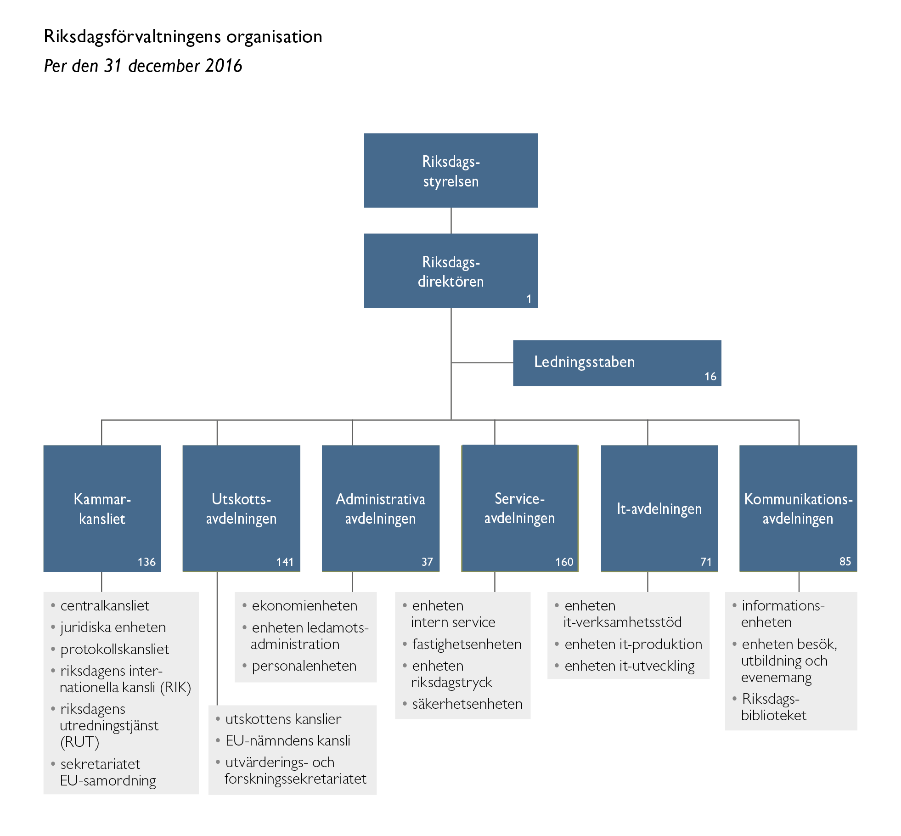 2 Sammanfattning – resultat och utveckling 2016I detta kapitel redovisas en sammanfattning av resultatet för samtliga uppdragsområden och viktigare utvecklingsinsatser. I kapitel 3 redovisas Riksdagsförvaltningens uppdrag, resultat, kostnader och intäkter för respektive uppdragsområde närmare.Kammare och utskott – uppdragsområde ARiksdagsförvaltningen har säkerställt att riksdagen har kunnat fullgöra sina uppgifter enligt bestämmelserna i regeringsformen och riksdagsordningen. Bedömningen baseras i huvudsak på följande fakta: Arbetet i kammaren har genomförts enligt plan. Riksdagens protokoll har kommit ut i rätt tid.Utskotten och EU-nämnden har fått ett väl fungerande stöd. Vid inkommande internationella besök har förutsättningarna varit goda för möten av hög kvalitet.Under året har Riksdagsförvaltningen formerat systemförvaltningsorganisa-tionen för och fortsatt utveckla it-systemen som stöder den parlamentariska processen. Samtliga utskott har fått fördjupad utbildning i den digitala mötestjänsten. Förberedelserna för en modernisering av det tekniska kammarstödet har påbörjats och arbetet med att möjliggöra en tillfällig flytt av kammarens sammanträden har fortsatt.Ledamöter och partikanslier – uppdragsområde BRiksdagsförvaltningen har säkerställt att ledamöter och partikanslier har fått ett väl fungerande stöd och en god service. Bedömningen baseras i huvudsak på följande fakta:Ledamöterna är nöjda med förvaltningens stöd och service. Efterfrågan på faktaunderlag och utredningstjänster fortsätter att vara hög.It-stöd och arbetsverktyg, som till exempel Intranätet och kammarappen, har fungerat stabilt och effektivt.Servicen till ledamöterna har fortsatt att utvecklas.Rätt säkerhetsnivåer har upprätthållits.Arbetet med att införa ett ledningssystem för informationssäkerhet har fortsatt och under året fattade riksdagsdirektören beslut om ett antal styrdokument som reglerar informationssäkerhetsområdet. Förvaltningen har även vidtagit åtgärder för att förbättra förmågan att upptäcka säkerhetsincidenter. För att underlätta ledamöternas löpande arbete med EU-frågor har förvaltningen börjat ta fram en digital EU-handledning. Förvaltningen har även fortsatt att införa digitala samarbetsytor till stöd för bland annat dokumenthantering.Kunskap om riksdagen – uppdragsområde CRiksdagsförvaltningen har säkerställt att allmänheten, massmedier, vidareinformatörer, skolor och speciella målgrupper har getts möjligheter till infor-mation och kunskap om riksdagens arbete. Bedömningen baseras i huvudsak på följande fakta:Det har blivit enklare att söka, följa och bevaka riksdagens arbete och beslut i bland annat digitala kanaler. Tv-produktionen kring riksdagens arbete har fungerat väl. Intresset för visningar av Riksdagshuset samt studiebesök för gymnasieskolan och besök i Demokrativerkstaden fortsätter att vara högt och verksamheten håller hög kvalitet. Kurser och fortbildningsdagar för externa målgrupper har hållit hög kvalitet. Under året har Riksdagsförvaltningen arbetat med att utveckla EU-informationen till allmänheten. Arbete med att ta fram en ny EU-webbplats pågår och under våren 2017 ska den nya webbplatsen lanseras. Förvaltningen har även utvecklat undervisningsmaterialet och kommunikationen med skolor. Det har gjorts utifrån resultatet av en enkätundersökning till landets grund- och gymnasieskolor. Riksdagens byggnader och samlingar – uppdragsområde DRiksdagsförvaltningen har utvecklat sitt arbete med att vårda och bevara riksdagens byggnader och samlingar på ett systematiskt sätt. Bedömningen baseras i huvudsak på följande fakta:Styrningen och ledningen av fastighetsverksamheten har fortsatt att utvecklas.Fastighetsprojekten har bedrivits enligt plan. Arbetet med att tillgängliggöra äldre riksdagsdokument har bedrivits enligt plan.Myndighet och arbetsgivare – uppdragsområde EFörvaltningen bedömer att den har varit en väl fungerande myndighet och arbetsgivare, även om sjukfrånvaron har ökat något. Bedömningen baseras i huvudsak på följande fakta:Sjukfrånvaron har ökat något. Kompetensanalyser genomförs för att säkerställa framtida kompetensförsörjning. Tillgången till it-stöd är stabil. Förvaltningen når sina miljömål.  Riksdagsförvaltningen har fortsatt att skapa förutsättningar för ett långsiktigt och hållbart förbättringsarbete. Under året har förvaltningen bland annat arbetat med sin nya värdegrund, och tagit fram en handlingsplan för att etablera ett systematiskt förbättringsarbete.Intäkter, kostnader och transfereringarTabell 1 Intäkter, kostnader och transfereringar, samtliga uppdragsområden (tkr)Ökningen av intäkterna för 2016 jämfört med 2015 beror främst på ränteberäkningen i avsättningen för ledamöters pensioner. De högre kostnaderna för 2016 jämfört med 2015 beror främst på att årets förändring av avsättning för framtida pensioner och inkomstgarantier inklusive sociala avgifter har ökat jämfört med föregående år.3 Uppdrag och resultat per uppdragsområde 2016I detta avsnitt redovisas verksamheten inom respektive uppdragsområde och de resultat som har uppnåtts. 3.1 Kammare och utskott – uppdragsområde ARiksdagsförvaltningens uppdrag inom område A är att svara för ett väl fungerande stöd till arbetet i kammaren och utskotten m.m. Riksdagens utskott bereder och kammaren beslutar om nya lagar. Utskotten följer även upp och utvärderar riksdagsbeslut. Tillsammans utgör de kärnan i riksdagens verksamhet, och förvaltningen ska i alla sammanhang särskilt prioritera detta uppdragsområde. I uppdraget ingår att stödja kammarens, utskottens, EU-nämndens samt talmannens och de vice talmännens arbete samt riksdagens internationella arbete. Förvaltningens produktion och försäljning av riksdagstryck hör också hit.Tabell 2 Intäkter, kostnader och transfereringar inom uppdragsområde A (tkr)Fördelningen för uppdragsområdet bedöms i huvudsak som jämförbar med föregående år. De något ökade kostnaderna jämfört med 2015 beror framför allt på fördelade lönekostnader till uppdragsområdet.Talmannen och de vice talmännenTalmannen leder riksdagsarbetet och har därmed det yttersta ansvaret för hur riksdagsarbetet planeras och bedrivs. Talmannen leder även kammarens sammanträden och är riksdagens främste representant. Talmannen och de tre vice talmännen utgör tillsammans riksdagens talmanspresidium. Presidiet träffas regelbundet för att avhandla frågor som rör ledningen av riksdagens arbete. De vice talmännen kan i talmannens ställe leda riksdagens arbete och kammarens sammanträden. När de inte gör det deltar de vice talmännen i riksdagsarbetet på samma sätt som de andra riksdagsledamöterna. Talmannen har däremot en ersättare i kammaren.Arbetet i och kring kammarenVarje år kommer det in ett stort antal ärenden till riksdagen som ska beredas i utskotten och därefter debatteras och beslutas i kammaren.Riksdagsförvaltningen registrerar och kontrollerar alla ärenden, inklusive EU-ärenden, och föreslår till vilket utskott ärendena ska hänvisas. Förvaltningen ansvarar även för det löpande arbetet i kammaren, för planeringen av riksdagsarbetet under riksmötet och valperioden samt för granskning av interpellationer, skriftliga frågor, motioner m.m. En viktig uppgift för Riksdagsförvaltningen är att stödja planeringen av arbetet i kammaren. Utgångspunkten är att beslut ska kunna fattas i rätt tid och i rätt ordning, att det ska finnas utrymme för oförutsedda debatter och att arbetsbelastningen ska vara rimlig. Centralt är att kammarplaneringen ska göra det möjligt för riksdagen att i rätt tid fatta beslut om propositioner och skrivelser som lämnats in, och som behandlats i utskotten. Kammarplanerna ska också underlätta för ledamöternas planering av eget arbete och ge utrymme för ledamöternas aktiviteter utanför riksdagen, till exempel för arbete i valkretsen.Kammarens sammanträdestillfällen fastställs i sammanträdesplaner som antas av talmannen efter samråd med riksdagsstyrelsen. För att anpassa kammararbetet efter förändrade förutsättningar har kompletterande ändringar i sammanträdesplanen gjorts under året. Detta har till exempel gjorts för att kunna bereda plats för aktuella debatter och för att justera antalet tillfällen för interpellationssvar efter hur många interpellationer som har lämnats in. Arbetet i kammaren har genomförts enligt plan.Under riksmötet 2015/16 inledde Riksdagsförvaltningen tillsammans med Regeringskansliet en försöksverksamhet för att minska antalet försenade interpellationssvar. Försöksverksamheten har fortsatt under hela 2016 och kommer att utvärderas under 2017. Tabell 3 Antal inlämnade dokument till kammarkansliet* Ärenden som efter beredning har inkommit och behandlats av kammaren. Antalet propositioner har ökat under 2016 jämfört med 2015. Som en följd har även antalet följdmotioner ökat. Antalet skrivelser har ökat något. Antalet inlämnade skriftliga frågor har också ökat medan interpellationerna har minskat i antal jämfört med 2015. Antalet inkomna EU-dokument har ökat kraftigt jämfört med 2015, se vidare tabell 6.Tabell 4 Plenitimmar i kammaren fördelade på typ av aktivitetDet totala antalet timmar som kammaren sammanträder har minskat jämfört med 2015 och 2014. Under 2016 har interpellationsdebatter utgjort ungefär 35 procent av kammarens tid. Tiden för ärendebehandling har ökat i förhållande till föregående år men inte i förhållande till 2014.Tiden för information från regeringen, som huvudsakligen utgörs av återrapportering från Europeiska rådets möten, har ökat marginellt under 2016. Återrapportering från Europeiska rådets möten har under 2016 ägt rum vid sex tillfällen, samma antal som under 2015, jämfört med ett tillfälle 2014. Man kan också notera en liten minskning av tiden i plenum för partiledardebatter, aktuella debatter m.m. jämfört med 2015. Denna kategori omfattar även allmänpolitiska debatter men någon sådan ägde inte rum vare sig 2015 eller 2016, däremot 2014. Teckentolkning av kammarens sammanträden har skett vid sju tillfällen under året. Under 2015 skedde teckentolkning vid åtta tillfällen och under 2014 vid tio tillfällen. Riksdagsförvaltningen svarar för att det förs fullständiga protokoll vid kammarens sammanträden. Riksdagens snabbprotokoll har under 2016 kommit ut senast dagen efter kammarens sammanträde i enlighet med reglerna i riksdagsordningen.EU-samordningRiksdagsförvaltningen ansvarar för att grundläggande skriftlig information om EU-frågor når ut till utskotten och EU-nämnden. Förvaltningen bidrar även i utvecklingen av riksdagens EU-kompetens genom seminarier för tjänstemän och i viss mån ledamöter. Under 2016 arrangerades tre sådana seminarier. Genom riksdagens representant vid EU:s institutioner följer förvaltningen den aktuella EU-politiken på plats i Bryssel. EU-representanten är också riksdagens länk till Europaparlamentet och till andra nationella parlament med representation vid EU:s institutioner. EU-representanten bistår vid behov även ledamöterna i deras deltagande i interparlamentariska möten inom ramen för EU-samarbetet. Under 2016 deltog ledamöter i 23 sådana möten.Tabell 5 Riksdagsledamöters deltagande i interparlamentariska EU-konferenserKammarplaneringen ska göra det möjligt för riksdagen att inom åtta veckor ta ställning till om ett EU-förslag strider mot subsidiaritetsprincipen. Åttaveckorsgränsen gäller enligt EU:s fördrag. Under 2016 avgjordes 13 subsidiaritetsärenden av kammaren. Samtliga ärenden avgjordes inom åttaveckorsfristen.Tabell 6 Kammarens EU-ärenden* Ärenden som efter beredning har inkommit och behandlats av kammaren.Mängden EU-dokument som inkom till riksdagen steg avsevärt under 2016 jämfört med 2015. Även antalet dokument hänvisade för subsidiaritetsprövning är väsentligt högre än 2015. En möjlig förklaring till den stora skillnaden är att kommissionen, som tillträdde 2014, ägnat de första två verksamhetsåren åt att bereda kommande lagstiftningsförslag och presentera övergripande, strategiska viljeinriktningar.Riksdagsförvaltningen har under året också bistått riksdagens parlamentariska EU-kommitté i uppdraget att utreda riksdagens arbete med EU-frågor.Utskotten och EU-nämndenDe 15 utskotten bereder inkommande propositioner, skrivelser, motioner m.m.  Konstitutionsutskottet granskar därutöver statsrådens tjänsteutövning och handläggningen av regeringsärenden. Efter beredningen lämnar utskotten betänkanden med förslag till riksdagsbeslut. Utskotten kan även på eget initiativ lämna förslag till riksdagen. Till utskotten remitteras även EU-dokument som emellanåt innehåller utkast till lagförslag från EU. Om utskottet efter prövning anser att lagförslaget inte följer subsidiaritetsprincipen lämnar utskottet ett utlåtande till kammaren med förslag om att riksdagen ska lämna ett så kallat motiverat yttrande till EU. Utskottet ska också lämna ett utlåtande till kammaren om minst fem ledamöter i utskottet begär det. Vidare ska alla grön- och vitböcker samt vissa andra EU-dokument granskas av det utskott som berörs. Resultatet av granskningen ska redovisas i ett utlåtande till kammaren.Varje utskott biträds av ett kansli. Kanslierna planerar utskottens verksamhet och stöder utskotten genom att ta fram beredningsunderlag och skriva utskottens ställningstagande till propositioner, motioner, skrivelser m.m. i betänkanden, yttranden och utlåtanden. Utskottskanslierna stöder också utskotten i arbetet med EU-frågor. Kanslierna planerar och medverkar även vid utskottets utfrågningar, studiebesök och resor samt stöder utskotten i arbetet med uppföljning och utvärdering.Sammantaget bereder utskotten varje år ett stort antal ärenden. Tekniska avvikelser, i form av smärre bortfall av text, förekom i tre betänkanden under 2016. Felen påverkade inte riksdagens beslut. Nedan redovisas antalet ärenden under 2016 uppdelat per utskott och totalt jämfört med föregående år.Tabell 7 Utskottens ärendehantering och sammanträden 2016Mängden ärenden skiljer sig åt mellan utskotten, vilket beror på respektive utskotts beredningsområde men också på vilka frågor som är politiskt aktuella. Det sammanlagda antalet behandlade propositioner, skrivelser, framställningar och redogörelser ökade med cirka 10 procent under 2016 jämfört med året innan men var cirka 15 procent färre 2014. Även antalet motioner, liksom det totala antalet betänkanden, utlåtanden och yttranden, ökade under 2016 men låg på ungefär samma nivå som under 2014. För inkomna EU-dokument noteras nära nog en tredubbling av antalet under 2016. Antalet sammanträden har ökat successivt under valperioden och uppgick under 2016 till sammanlagt 626.Utskotten ska följa upp och utvärdera tidigare riksdagsbeslut inom sina respektive ämnesområden och även arbeta med forsknings- och framtidsfrågor. Till stöd för detta arbete finns utvärderings- och forskningssekretariatet. På uppdrag av utskotten tar sekretariatet, i nära samarbete med utskottskanslierna, fram underlag till uppföljningar och utvärderingar samt forskningsöversikter och framtidsanalyser. Utskotten kan också beställa utvärderingar som utförs av externa utredare för utskottens räkning. Utskottens uppföljningar, utvärderingar, forskningsöversikter och öppna utfrågningar publiceras i serien Rapporter från riksdagen. Under 2016 har sammanlagt 29 rapporter publicerats, en ökning med 11 rapporter jämfört med 2015. Sekretariatet ger vidare kanslistöd till Sällskapet riksdagsledamöter och forskare (Rifo). Med stöd av sekretariatet har Rifo arrangerat 17 sammankomster i riksdagen under 2016, ungefär lika många som året innan.Antalet subsidiaritetsprövningar ökade kraftigt under 2016 efter minskningar under både 2014 och 2015. Jämfört med 2013 var dock antalet cirka 10 procent lägre. Antalet granskningsutlåtanden och antalet tillfällen när utskotten har överlagt med regeringen om EU-frågor låg under 2016 på ungefär samma nivå som under 2015. Tabell 8 Utskottens EU-ärenden Regeringen samråder med riksdagens EU-nämnd om hur Sverige ska ställa sig i frågor som EU:s ministerråd och Europeiska rådet ska fatta beslut om. Nämnden biträds av ett kansli. Under 2016 sammanträdde nämnden lika många gånger som under året innan. Tabell 9 Antal sammanträden i EU-nämnden Internationell verksamhetRiksdagen har ett omfattande internationellt besöksutbyte där förvaltningen bistår riksdagens talman, vice talmän och ledamöter vid planering, genomförande och uppföljning av besök och resor. Det gäller också vid deltagande i internationella parlamentariska församlingar och i samband med ledamöternas uppdrag som valobservatörer i andra länder. Många av de internationella åtagandena för riksdagens ledamöter ryms inom ramen för de interparlamentariska församlingarna. Sammanlagt ingår ett hundratal riksdagsledamöter i riksdagens delegationer till de interparlamentariska församlingarna. Förvaltningen ansvarar för sekretariatsstödet till riksdagens delegationer till Nordiska rådet, Europarådets parlamentariska församling, OSSE:s parlamentariska församling (Organisationen för säkerhet och samarbete i Europa), den parlamentariska församlingen för Unionen för Medelhavet, Interparlamentariska unionen och Natos parlamentariska församling (se tabellen nedan). Vidare biträder förvaltningen riksdagsledamöterna i det arktiska samarbetet, Östersjösamarbetet samt vid en rad andra internationella möten och konferenser. Förvaltningen har också bistått vid ledamöters deltagande i valobservationer. Under 2016 medverkade 36 svenska riksdagsledamöter vid totalt tio val i följande länder: Kazakstan, Vitryssland, Ryssland, Georgien (två valomgångar), Montenegro, Moldavien (två valomgångar), USA och Makedonien.Vid valen i Vitryssland och Montenegro ledde en riksdagsledamot hela val-observationen.Tabell 10 De interparlamentariska församlingarnas sessioner och större möten samt medel utbetalda av RiksdagsförvaltningenRiksdagen har under de senaste åren deltagit regelbundet med delegationer som studerat verksamheten vid FN i New York. Under 2016 beslutades att lägga om inriktningen från studiebesök till ett mer aktivt deltagande. Under hösten deltog de två gruppledarna från Socialdemokraterna och Moderaterna i den svenska regeringsdelegationen vid öppnandet av generalförsamlingen. Riksdagsförvaltningen tog i nära samarbete med Utrikesdepartementet fram program för gruppledarna och gav tjänstemannastöd på plats. De två delegationer med riksdagsledamöter som tidigare besökt FN under hösten ska i stället delta under våren 2017 och då ha en mer arbetande roll. Förvaltningen började med förberedelserna för dessa delegationer under sommaren. Riksdagsledamöter som är intresserade av närmare parlamentariska kontakter med ett visst land kan bilda en vänskapsförening eller ett nätverk för det landet. I riksdagen finns ett femtiotal sådana föreningar. Förvaltningen bistår intresserade med information om kontaktvägar. Internationella besök i riksdagenUnder 2016 tog riksdagen emot 72 besök från 47 länder världen över. Besöken av talmän, stats- och regeringschefer, ministrar, parlamentariker och representanter från internationella organisationer är en stor del av den internationella verksamheten. Förvaltningen arbetar med att planera, programlägga, genomföra och följa upp den internationella besöksverksamheten. Kostnaden för inkommande besök varierar beroende på hur många besök av statschefer och talmän som hålls per år och på hur stora delegationerna är.Utgångspunkten för all programplanering är att ge bästa möjliga förutsättningar för mötet. Riksdagsledamöterna ska få möjlighet att i första hand möta sina motsvarigheter från det gästande parlamentet. Det är en princip som alltid har tillämpats vid programläggning, men fördes in som ett kvalitetsmått i redovisningen 2013. Vid samtliga inkommande internationella besök under året har riksdagens ledamöter träffat sina utländska motsvarigheter.Tabell 11 Internationella besök i riksdagen Förutom inkommande besök biträder förvaltningen talmannen och riksdagsdirektören vid planering och genomförande av deras utgående resor. Under 2016 har 21 utgående talmansresor genomförts till 23 länder. Motsvarande antal resor 2015 var 27 till 24 länder. RiksdagstrycketRiksdagstrycket är en viktig förutsättning för den parlamentariska beslutsprocessen. Förvaltningen ska se till att riksdagstrycket produceras och distribueras så att kammarens tidsplan kan hållas. Förutom riksdagstrycket produceras rapporter, utredningar, informationsmaterial och böcker om riksdagen.Tabell 12 Antal originalsidor i riksdagstrycketAntalet originaltrycksidor är ett mått på hur stor textmängd som producerats i beslutsprocessens olika dokument. Det är de politiska förslagen som styr variationerna i utfallet år från år.Utveckling av stödet till kammaren och utskotten m.m.Att möjliggöra en tillfällig flytt av kammarens sammanträden är en del av Riksdagsförvaltningens kontinuitetsförmåga. Under 2016 påbörjades förberedelserna för en övning av tillfällig flytt till annan lokal. Övningen kommer att genomföras under 2017. Under 2016 har förvaltningen också förberett för en utredning av hur det tekniska kammarstödet kan moderniseras. En utredning har påbörjats av de juridiska förutsättningarna för elektronisk överföring av vissa produkter mellan riksdagen och regeringen.Vidare har förvaltningen arbetat för att formera systemförvaltningsorganisationen för och fortsatt utveckla it-systemen som stöder den parlamentariska processen. Både kammarkansliet och utskottsavdelningen har rekryterat systemförvaltare. Arbete pågår kring arbetssätt och utvecklingsprocess m.m. Arbetet med att säkerställa stabiliteten och funktionaliteten i it-systemen kommer att fortsätta under 2017.Tillämpningen av den nya riksdagsordningen har följts upp löpande under 2016 och slutsatser kommer att sammanställas under 2017. Sedan 2014 använder samtliga utskott och EU-nämnden den digitala mötestjänsten där kallelser och sammanträdeshandlingar sänds ut till ledamöterna digitalt i pekplattor och datorer. Mötestjänsten skapar en enklare hantering för ledamöterna och snabbare distribution av handlingar. Systemet följs upp och utvecklas löpande. Under 2016 har samtliga utskott fått en fördjupad utbildning om den digitala mötestjänsten. Därutöver har både ledamöter och tjänstemän fått möjlighet till enskild utbildning om tjänsten. Under 2016 har utskottsavdelningen gjort olika insatser för att bland annat öka kunskapen om författningsarbete och resultatstyrning.3.2 Ledamöter och partikanslier – uppdragsområde BRiksdagsförvaltningens uppdrag inom område B är att svara för ett väl fungerande stöd och en god service till ledamöterna och partikanslierna. Stödet ska ge riksdagsledamöterna förutsättningar att utföra sitt förtroendeuppdrag i riksdagen. Förvaltningen ska se till att ledamöterna har tillgång till bland annat utredningstjänst, intranät, bibliotek, arbetsrum och teknisk utrustning. Dessutom hanterar och betalar förvaltningen ut arvoden, resekostnadsersättningar, traktamenten, pensioner m.m. Förvaltningen ska prioritera detta uppdragsområde efter område A, men före övriga områden.Tabell 13 Intäkter, kostnader och transfereringar inom uppdragsområde B (tkr)Ökningen av intäkterna för 2016 jämfört med 2015 beror främst på ränteberäkningen i avsättningen för ledamöters pensioner. De högre kostnaderna jämfört med förra året beror i huvudsak på att årets förändring av avsättning för framtida pensioner och inkomstgarantier inklusive sociala avgifter har ökat.Administrativt ledamotsstödInom det administrativa ledamotsstödet hanteras riksdagsledamöternas ekonomiska ersättningar, till exempel arvoden, traktamenten, resekostnadsersättningar och avgångsförmåner för avgångna ledamöter.Utbetalningarna för inkomstgarantin, inklusive sociala avgifter, har varit lägre under 2016 än under 2015. Det hänger samman med att de ettåriga inkomstgarantierna som beslutades efter valet 2014 har löpt ut under året. Generellt är utbetalningarna av inkomstgarantier som högst året efter valår och sjunker sedan fram till nästa riksdagsval.Riksdagsledamöternas ekonomiska villkor Ledamöterna har ett grundarvode för sitt förtroendeuppdrag som från och med den 1 november 2016 är 63 800 kronor i månaden. De kan dessutom få tilläggsarvoden för särskilda uppdrag, till exempel som ordförande eller vice ordförande i utskotten, som ledamot i riksdagsstyrelsen, i ledamotsrådet eller i utredningar. Alla ersättningar är skattepliktiga.  De resor som ledamöterna gör inom ramen för sitt riksdagsuppdrag betraktas som tjänsteresor. Ledamöterna beslutar själva vilka tjänsteresor de ska göra inom Sverige och vilket färdsätt som är lämpligast med hänsyn till kostnader, tid och miljö. De har rätt till traktamente enligt bestämmelserna i lagen (1994:1065) om ekonomiska villkor för riksdagens ledamöter.En ledamot som bor mer än 50 kilometer (närmaste färdväg) från Riksdagshuset har rätt till en övernattningsbostad i Riksdagsförvaltningens bostadsbestånd i Stockholm eller till ersättning för en privat övernattningsbostad inom 50 kilometer från Riksdagshuset.Sedan den 1 maj 2014 finns det två system för avgångsförmåner för ledamöter som slutar sitt uppdrag och ännu inte fyllt 65 år, nämligen inkomstgaranti och ekonomiskt omställningsstöd. Båda systemen innebär att riksdagen garanterar en före detta ledamot en viss månatlig inkomstnivå i syfte att skapa en ekonomisk trygghet i den omställningssituation som uppstår när ledamoten lämnar riksdagen. Systemen är inte avsedda som en varaktig försörjning. Andra inkomster reducerar avgångsförmånen enligt särskilda samordningsregler.Inkomstgaranti gäller för de ledamöter som valts in i riksdagen före valet 2014. För att vara berättigad till inkomstgaranti krävs att en ledamot haft minst tre års sammanhängande tjänstgöring. Ekonomiskt omställningsstöd gäller dem som valdes in i riksdagen för första gången i valet 2014 eller senare. För att vara berättigad till ekonomiskt omställningsstöd krävs att en ledamot haft minst ett års sammanhängande tjänstgöring. Skillnaderna mellan systemen är bland annat att ersättning inte betalas ut under lika lång tid i det nya systemet.Båda systemen ger även rätt till stödåtgärder för att kunna övergå till förvärvsverksamhet (se nedan). Detta stöd kan bestå av rådgivning och kompetensutveckling. Ledamöter som vid avgången har fyllt 65 år omfattas av bestämmelser för ålderspension från riksdagen. Pensionen från riksdagen är ett komplement till den allmänna pensionen.Riksdagsstyrelsen beslutade i september 2012 om en översyn av riksdagsledamöternas ekonomiska villkor. I december 2014 överlämnade riksdagsstyrelsen en framställning med förslag till bland annat en ny lag om ersättning till riksdagens ledamöter. Förslagen remitterades till konstitutionsutskottet som inhämtade Lagrådets yttrande. Mot bakgrund av Lagrådets synpunkter bedömde riksdagsstyrelsen att förslagen borde beredas ytterligare inom Riksdagsförvaltningen. Den 16 december 2015 beslutade riksdagsstyrelsen om remiss av ett omarbetat förslag till ny lagstiftning om riksdagsledamöternas ersättning. I juni 2016 överlämnade riksdagsstyrelsen en ny framställning med förslag till ny ersättningslag. Förslagen remitterades till konstitutionsutskottet som sa ja till riksdagsstyrelsens förslag. Beslut om en ny ersättningslag fattades av kammaren den 16 november 2016. Lagen träder i kraft den 1 januari 2017.Omställningsstöd för övergång till yrkesverksamhetOmställningsstödet motsvarar det stöd som erbjuds genom trygghetsavtalen på arbetsmarknaden, till exempel via Trygghetsstiftelsen och Trygghetsrådet. Riksdagsförvaltningen ansvarar för att tillhandahålla detta stöd och har upphandlat dessa tjänster. Som framgår ovan kan stödet bestå av både rådgivningsinsatser, till exempel kompetenskartläggning och individuell behovsanalys, och kompletterande utbildning. Utbildningsinsatserna ska godkännas av Riksdagsförvaltningen. Rätten till stödet infördes den 1 maj 2014. Sedan dess har möjligheten att få rådgivning utnyttjats 28 gånger och möjligheten till utbildning utnyttjats 12 gånger.Stöd till partigrupperRiksdagspartierna får bidrag till partigruppernas och ledamöternas arbete i riksdagen genom Riksdagsförvaltningens anslag. Bidragen delas ut i form av basstöd, stöd till ledamöternas politiska sekreterare och stöd till ledamöternas resor utomlands.Stödet till partigrupperna i riksdagenBasstödet består dels av ett grundbelopp, dels av ett tilläggsbelopp beroende av antalet riksdagsledamöter. Grundbeloppet är 1,7 miljoner kronor per år. En partigrupp som företräder regeringen har rätt till ett grundbelopp. Övriga partigrupper har rätt till två grundbelopp. Tilläggsbeloppet är 57 000 kronor per ledamot och år. Det finns dessutom ett stöd till politiska sekreterare. Stödet ska bekosta handläggarhjälp åt ledamöterna. De politiska sekreterarna samlar in information, utformar förslag till politiska texter, sköter kontakter med medierna, svarar på e-post och fungerar som rådgivare åt ledamöterna. Partierna beslutar själva hur stödet ska användas. Stödet ska motsvara kostnaderna för en politisk sekreterare per ledamot. Beloppet 59 300 kronor per politisk sekreterare och månad ligger till grund för beräkningen. Stödet till resor utomlands ges till ledamöter för att till exempel delta i internationella konferenser. Bidraget är 5 000 kronor per år och ledamot för de första 20 riksdagsplatserna och 2 500 kronor för riksdagsplatser utöver dessa. En ledamot kan dessutom få 2 500 kronor per år för resor som har koppling till samarbetet inom EU.Tabell 14 Stödet till partigrupperna (tkr)UtredningstjänsterFörvaltningen (riksdagens utredningstjänst) gör utredningar på uppdrag av framför allt ledamöter och partikanslier. Förvaltningen har under 2016 tagit emot 2 185 uppdrag. Detta kan jämföras med 2 118 uppdrag 2015 och 1 766 uppdrag 2014. Två tredjedelar av uppdragen kommer från partikanslierna. En femtedel kommer från enskilda ledamöter. Drygt en tiondel av uppdragen kommer från utländska parlament. Fördelningen på olika uppdragsgivare har varit relativt stabil de senaste tre åren.Tabell 15 Fördelningen av inkomna utredningsuppdrag, antal och procentRapporter från riksdagens utredningstjänst omfattas av uppdragssekretess. Det betyder att rapporterna blir offentliga endast om uppdragsgivaren hänvisar till utredningen i ett offentligt sammanhang. Antalet offentliggjorda rapporter har ökat. År 2016 offentliggjordes 152 rapporter, vilket är fler än 2015 (143) och 2014 (105).RiksdagsbiblioteketPå uppdrag av riksdagsledamöter, partikanslier och anställda gör förvaltningen informationssökningar och tar fram faktaunderlag i syfte att förse riksdagen med goda beslutsunderlag. Under 2016 har antalet uppdrag ökat markant. Forskningsöversikterna har medfört ett utvecklat samarbete mellan biblioteket och beställarna. Tabell 16 Antal uppdrag informationssökningarLedamöterna, partikanslierna och anställda i förvaltningen har tillgång till en nyhets- och mediebevakningstjänst, en nyhetsportal, med möjlighet till individuellt anpassad bevakning. Under 2016 har användningen av nyhetsportalen ökat. Under året har förvaltningen också förberett för upphandling av en ny nyhetsportal. Förvaltningen har en digital nyhetstjänst som innehåller cirka 3 700 dagstidningar och tidskrifter från 101 länder och 60 språk. Tjänsten är tillgänglig för ledamöter och kan användas på datorer, pekplattor och mobil. IntranätetIntranätet ska vara ett effektivt arbetsverktyg för både ledamöter, partikanslier och chefer och medarbetare i Riksdagsförvaltningen. Under 2016 lanserades Intranätets nya startsida. Bakgrunden är resultatet av en användarundersökning och en statistikmätning som genomfördes hösten 2015. Syftet med förändringarna var att göra startsidan mer tydlig, aktuell och flexibel. Förändringarna innebär i korthet mer rollstyrning, en uppdelning av aktuelltflödet baserad på typ av innehåll samt anpassningar till den grafiska profilen. Under hösten uppgraderades publiceringsverktyget till en ny version som gör det lättare att göra kontinuerliga uppdateringar. Anpassningar på Intranätet gjordes för att utredningstjänstens nya ärendehanteringssystem skulle bli tillgängligt. Det ska göra det enklare att beställa och hitta rapporter. Statistiken visar att antalet besök på Intranätet, i genomsnitt 33 000 i månaden, är stabilt i förhållande till tidigare år. Det gäller även den mobila användningen som i genomsnitt står för 14 procent av besöken. Efter det att riksdagens intranät i januari 2016 utsågs till ett av de tio bästa intranäten i världen av Nielsen Norman Group har förvaltningen på efterfrågan anordnat en rad seminarier för andra myndigheter och organisationer. Intranätet fick även ta emot Episerver Awards Nordics 2016 för bästa intranät och ett hedersomnämnande för bästa struktur och medarbetaranpassning i samband med utmärkelsen Nordens bästa digitala arbetsplats.SäkerhetsarbetetPlanen för säkerhetsarbetet under 2016 har varit att anpassa, etablera och upprätthålla fastställda säkerhetsnivåer. I syfte att säkerställa att de säkerhetsåtgärder som vidtas i riksdagen är rätt dimensionerade bör arbetet baseras på bedömningar av vad som är skyddsvärt, vad som hotar det skyddsvärda och vilka sårbarheter (brister i skyddet) som finns hos det skyddsvärda. Detta görs genom framtagande av säkerhetsanalyser. Under 2016 har detta arbetssätt använts i ökad utsträckning i Riksdagsförvaltningens säkerhetsarbete.Vidare har ett omfattande utvecklingsarbete påbörjats, vilket har medfört en ny organisation och nya arbetssätt för säkerhetsarbetet. Syftet är att förvaltningen bättre ska svara upp mot omvärldsförändringar samt arbeta systematiskt, analysbaserat och mer effektivt med att skydda det skyddsvärda i riksdagen.Den långsiktiga ambitionen för 2015–2018 är att säkerheten i riksdagen ska stärkas med bibehållen öppenhet. Säkerhetsarbetet i riksdagen innebär en ständig balansgång mellan att upprätthålla säkerheten och att i största möjliga mån garantera öppenheten för allmänhet och media. De säkerhetsåtgärder i form av utökad bevakning och säkerhetskontroll i riksdagens entréer som vidtogs i samband med höjningen av terrorhotnivån i november 2015 har bestått under hela 2016. Antalet säkerhetskontroller vid riksmötets öppnande 2016 var 8 till antalet, vilket kan jämföras med 1 vid samma händelse 2015. Trots dessa säkerhetsåtgärder uppgav samtliga svarande i en enkät som riktar sig till ansvariga för gruppbesök i riksdagen under den första delen av 2016 att inpasseringen fungerar bra eller mycket bra. Siffran var till och med högre än för motsvarande period föregående år. Detta ger en god indikation på att säkerheten har kunnat upprätthållas utan att göra märkbart avkall på öppenheten.En prioriterad risk för 2016 har varit hot och våld i eller utanför riksdagens lokaler som kan skada ledamöter, personal och besökande. Under 2016 har förmågan att upptäcka farliga föremål och andra typer av avvikelser stärkts genom att olika typer av säkerhetsåtgärder har vidtagits, såsom utökad bevakning och säkerhetskontroll i entréerna.InformationssäkerhetArbetet med att införa ett ledningssystem för informationssäkerhet i Riksdagsförvaltningen fortsätter. Under hösten 2016 beslutade riksdagsdirektören om en föreskrift och tre instruktioner som reglerar informationssäkerhetsområdet. Regleringen anger bland annat roller och ansvar. Merparten av styrdokumenten är därmed på plats.Informationssäkerhetsarbetet kan beskrivas utifrån förmågor. Det handlar om att kunna skydda information samt upptäcka och hantera säkerhetsincidenter. Antalet säkerhetsincidenter har ökat i omfattning under 2016 men ligger inom ett förväntat intervall. Förvaltningen har vidtagit åtgärder som vid ingången av 2017 ska förbättra förmågan att upptäcka säkerhetsincidenter.I samband med förändringarna i förvaltningens it-miljö har förvaltningen genomfört analyser för att identifiera skyddsvärden och tekniska analyser för att identifiera sårbarheter. Förvaltningen har därigenom kunnat ta bort ytterligare sårbarheter i it-miljön.  I december gjordes ett misstag i en rutin i samband med en uppdatering av en programvara som ledde till att inte alla användare fick den nya och säkrare versionen. Förvaltningens it-miljö bygger emellertid på flera säkerhetsbarriärer, där uppdateringen bara är en av dem. Sårbarheter i programvaror är helt enkelt en faktor som säkerhetssystemet är uppbyggt efter. Risken bedöms därför som liten. Det finns inget som tyder på att incidenten orsakat någon skada. Felet har rättats till och åtgärder genomförs för att det inte ska uppträda igen.Tabell 17 Informationssäkerhet – analyser och it-säkerhetsincidenterServicen till ledamöter har fortsatt att utvecklatsArbetet med att förbättra servicen till ledamöterna har fortsatt. Förvaltningen informerar och samråder löpande med bland annat ledamotsrådet där varje partigrupp är representerad av en ledamot.En viktig utgångspunkt för förbättringsarbetet är resultaten av den serviceundersökning som förvaltningen genomförde hösten 2015 för att ta reda på hur ledamöterna ser på förvaltningens service och tjänster. Trots det överlag mycket goda resultatet finns möjligheter till förbättringar. Alla delar inom förvaltningen som berörs har analyserat utfallet och planerat för vilka åtgärder som kan vidtas. Bland annat har ett nytt ärendehanteringssystem för utredningsuppdrag tagits fram för att underlätta för ledamöterna att beställa och hitta sina utredningar. En arbetsgrupp har skapats för att inhämta synpunkter på utformningen av ledamotshuset från bland andra ledamöter och partikanslier (se vidare uppdragsområde D).I oktober öppnade ett gemensamt servicecenter i Bankhallen för ledamöter, partikanslier och anställda i Riksdagsförvaltningen. Genom att samla all service på ett ställe och via ett telefonnummer ska servicen, som tidigare funnits på olika håll i förvaltningen, bli lätt tillgänglig, snabbare och av bättre kvalitet (se vidare faktaruta ovan). Förvaltningen arbetar kontinuerligt med att förbättra informationen till ledamöter i interna informationskanaler (kammarappen och Intranätet). En ny version av kammarappen släpptes i juni 2016. I den nya versionen är det bland annat möjligt att följa kammardebatten i en liten tv-bild samtidigt som man arbetar i andra appar. I samband med införandet av Office 2013 infördes även programvaran Skype för företag. Den möjliggör möten på distans. Under året har förvaltningen färdigställt 3 mötesrum med modern teknik för att stödja effektiva möten på distans.Förvaltningen håller också på att ta fram en digital EU-handledning som ska underlätta ledamöternas löpande arbete med EU-frågor. Projektet initierades i oktober 2016 och den första etappen ska vara avslutad i mars 2017.Digitala samarbetsytor Under 2015 genomfördes ett projekt för att införa digitala samarbetsytor. Samarbetsytorna erbjuder bland annat stöd för dokumenthantering och samarbete kring dokument i realtid, med versionshantering. Under 2016 har införandet fortsatt och nu används ett flertal digitala samarbetsytor i förvaltningen. Det har även genomförts 63 utbildningstillfällen för att säkerställa att användarna får kunskap om hur ytorna använda på bästa sätt. 3.3 Kunskap om riksdagen – uppdragsområde CRiksdagsförvaltningens uppdrag inom område C syftar till att främja insynen i och kunskapen om riksdagens arbete och beslut samt göra information och tjänster användbara och lättillgängliga. I området ingår också att informera om EU. Viktiga målgrupper för den externa kommunikationen är allmänheten, regeringen, myndigheter, landsting, regioner, kommuner, medier, organisa-tioner, näringsliv, skolor, högskolor, universitet och internationella organ. Tabell 18 Intäkter, kostnader och transfereringar inom uppdragsområde C (tkr)Fördelningen för uppdragsområdet bedöms i huvudsak som jämförbar med föregående år. De något högre kostnaderna för 2016 jämfört med 2015 beror framför allt på högre kostnader för riksdagen.se.Riksdagens webbplats, riksdagen.seUnder 2016 hade webbplatsen över 12,2 miljoner besök, vilket är en ökning jämfört med de två föregående åren. Ökningen var störst under slutet av året, efter att riksmötet 2016/17 hade öppnat. Det är främst användningen via mobiler och pekplattor som står för ökningen.  Tabell 19 Antal besök på riksdagens webbplats, riksdagen.seI april 2016 lanserades den nya versionen av riksdagen.se enligt den reviderade tidsplanen från 2015. Projektet avslutades formellt i maj. Den nya webbplatsen anpassar sig efter skärmstorlek för att det ska vara lättare att använda webbplatsen i mobil, pekplatta och dator. Det har blivit enklare att söka bland beslutsprocessens dokument och bland annan information på webbplatsen enligt en användarundersökning som genomfördes efter lanseringen. Webbplatsen är också anpassad efter de ökade kraven på informations- och it-säkerhet som finns. Efter lanseringen har arbetet med vidareutveckling av tjänster och innehåll fortsatt. Projektet Utveckling av riksdagen.se del 2 omfattar bland annat förbättrad presentation av ledamöternas uppdrag, möjligheten att läsa protokollet samtidigt som man tittar på en debatt och införande av prenumeration på kalenderhändelser. Projektet pågår den 1 oktober 2016–31 januari 2017. Arbetet med att digitalisera riksdagstrycket har fortsatt under 2016. Förslag och redogörelser från 1971 till 1989/90 har publicerats och tidigare publicerade motioner från samma period har kompletterats med 54 000 pdf-filer. Motionerna finns därmed även i pdf-format. Under 2017 ska också delar av förvaltningens diarium göras tillgängligt på webbplatsen.I förstudien Upplev riksdagen utreds förutsättningar för att ge alla en möjlighet att uppleva riksdagen digitalt. Genom upplevelse kan användarna bättre förstå riksdagen, riksdagens roll i samhället och den demokratiska processen. Förstudien påbörjades under hösten och ska vara klar den 31 januari 2017.Utvecklingsbloggen uppgraderades under sommaren till den senaste versionen av publiceringsverktyget. Bloggens syfte är att berätta om utvecklingen av riksdagens externa kommunikationskanaler och tjänster med möjlighet för användarna att kommentera och ställa frågor.Riksdagens öppna dataRiksdagens öppna data, data.riksdagen.se, har fortsatt att utvecklas under 2016. Det är öppna data som förser riksdagen.se och delvis också Intranätet med dokument och information om beslutsprocessen. Publiceringsverktyget för öppna data uppgraderades under sommaren. Sökfunktionen som används för öppna data har under året utvecklats i en ny version. Planerad lansering är januari 2017.Under 2016 hade riksdagens öppna data nästan 2,2 miljoner besök. Det är första året webbplatsen har mer än 2 miljoner besök.Tabell 20 Antal besök riksdagens öppna data, data.riksdagen.seTwitterSyftet med att Riksdagsförvaltningen använder Twitter är att öka kunskapen om riksdagen och riksdagens arbete. Via kontot @Sverigesriksdag kan alla följa och ställa frågor om riksdagen och riksdagens arbete. Under 2016 har Riksdagsförvaltningen skrivit 1 079 tweetar. Antalet följare har under 2016 ökat med cirka 28 procent till 16 395 jämfört med 2015, då det var 12 835 följare. Under 2014 var antalet följare drygt 9 100. Trycksaker och digitala produktionerRiksdagsförvaltningen tillhandahåller både interna och externa trycksaker samt digitaliserade produktioner av informationsmaterial som uppdateras varje år. Riksdagens årsbok gjordes 2016, liksom förra året, enbart i en digital version för mobil och pekplatta med länkar till fördjupande information om riksdagens arbete och beslut på riksdagen.se. I september uppgraderades Pops, ett system för information om riksdagens ledamöter, i syfte att göra ledamotsförteckningen helt digital. Förteckningen kan nu tryckas vid behov direkt och med aktuella uppgifter.Under hösten 2016 formgavs och bildsattes jubileumsboken Fritt ord 250 år – Tryckfrihet och offentlighet i Sverige och Finland – ett levande arv från 1766 i samarbete med konstitutionsutskottet och Finlands riksdag. Den svenska utgåvan har tryckts och distribuerats till bibliotek, universitet och museer samt till myndigheter och organisationer inom tryckfrihets- och yttrandefrihetsgrundlagens område. Bokmässan i GöteborgRiksdagsförvaltningen deltog tillsammans med 44 riksdagsledamöter vid årets bokmässa i Göteborg. Syftet med deltagandet var att främja insynen och öka kunskapen och intresset för riksdagens arbete och beslut. Temat för hela bokmässan var yttrandefrihet, eftersom tryckfrihetsförordningen fyllde 250 år. Temat lyftes fram genom förvaltningens utställning i montern och i ett seminarium med konstitutionsutskottets ledamöter. Ett av målen med monterverksamheten var att minst 50 procent av besökarna skulle tala med en riksdagsledamot. Enligt besöksenkäten samtalade cirka 55 procent av besökarna med någon ledamot. Enkäten besvarades av 989 personer.Grafisk profil och varumärkeDen grafiska profilen syftar till att riksdagen och förvaltningens kommunikation med omvärlden ska vara tydlig, konsekvent, användbar och förtroendeingivande. Den grafiska manualen – ett styrdokument som anger principer för hur profilen ska användas – har utvecklats och beslutats under 2016. Profilen är nu anpassad för både tryckta och digitala plattformar. Webbplats för EU-information Riksdagsförvaltningen har i uppdrag att ge opartisk och allsidig information om EU, det svenska EU-medlemskapet och EU-arbetet i riksdagen. Riksdagsdirektören beslutade 2015 om inriktningen för EU-information till allmänheten. Utifrån beslutet genomfördes under våren 2016 en förstudie om vilken information som ska finnas på en framtida EU-webbplats. Under hösten 2016 startade ett projekt för att ta fram en ny webbplats för riksdagens EU-information. Den nya webbplatsen ska ersätta eu-upplysningen.se och lanseras under våren 2017.År 2016 ökade antalet besök på eu-upplysningen.se med knappt 7 procent. Det var mer än 950 000 besök under 2016, jämfört med knappt 900 000 året före. Den långsiktiga trenden har hittills varit att besöken till webbplatsen ökar, men ökningen verkar nu plana ut något.Andelen besök från mobiler till eu-upplysningen.se fortsatte att öka under 2016 medan andelen besök via pekplattor i stort sett var oförändrad. Eu-upplysningen.se hade en kraftig ökning av antalet besök dagarna runt Storbritanniens folkomröstning om EU-medlemskapet den 23 juni. Tabell 21 Antal besök på eu-upplysningen.seSvarsservice för riksdagsinformation och EU-informationRiksdagsförvaltningen har ett 020-nummer dit allmänheten kan ringa för att få svar på frågor om riksdagen och riksdagens arbete och beslut. Förvaltningen svarar även på frågor via e-post. Antalet förfrågningar per telefon och e-post till riksdagsinformation har minskat något under 2016 jämfört med 2015. Andelen telefonsamtal har under året minskat med cirka 25 procent samtidigt som antalet frågor via e-post har ökat något.Tabell 22 Antal förfrågningar till riksdagsinformationEU-information och svar på EU-frågor lämnas också av svarsservice via telefon och e-post. Antalet förfrågningar till svarsservice för EU-frågor per telefon och e-post ligger på samma nivå under 2016 som 2015.Tabell 23 Antal förfrågningar till svarsservice om EUUnder början av året fick den gemensamma svarsservicefunktionen för riksdagsinformation och EU-information ett nytt telefonköhanteringssystem. Genom det nya systemet kopplas frågeställaren snabbare till rätt kompetens för bättre service.Svarsservicefunktionen följer årligen upp inkomna förfrågningar under januari, maj och september. Allmänheten står för den största andelen inkomna förfrågningar. Media och press står för ungefär 20 procent av hanterade förfrågningar, och där ingår pressackreditering till riksdagens lokaler. Frågorna handlar till största delen om riksdagens arbete och beslut. Ungefär 20 procent av hanterade förfrågningar handlar om EU-information.Tv-produktionDet totala antalet sändningstimmar från riksdagen (tv, webb, bandning) har ökat under 2016 jämfört med föregående år. Den största ökningen har skett i kammaren. Inga incidenter eller driftsstopp har hindrat sändningarna under året.En stor del av sändningarna produceras från sammanträden i plenisalen. Härifrån sändes även Ungdomens riksdag i februari. I övriga produktionslokaler har ett stort antal offentliga utskottsutfrågningar, seminarier och presskonferenser producerats. Bland dessa kan nämnas två konferenser för Nordiska rådet, Sverige 20 år i EU samt Nobels fredsprisseminarium i december.Tabell 24 Sändningstimmar från riksdagen (tv, webb, bandning), antalRiksdagsbibliotekets service för allmänhetenI Riksdagsbiblioteket finns riksdagsdokument, lagar, litteratur och söktjänster i samhällsvetenskap och juridik samt EU-dokument och FN-dokument m.m. Biblioteket är öppet för allmänheten. Under 2016 var antalet besökare 51 952. Det saknas besökssiffror för 2015, då besöksräknarna var ur funktion, år 2014 var antalet besökare 37 408. Svarsservicen besvarade 2 356 förfrågningar, jämfört med 2 738 under 2015 och 3 098 under 2014. Tabell 25 Antal förfrågningar till bibliotekets svarsserviceVarje år ger Riksdagsförvaltningen en kurs i riksdagskunskap för bibliotekarier. Kursens olika delar ansågs vara relevanta eller mycket relevanta av i genomsnitt 97 procent av deltagarna (2015 låg motsvarande siffra också på 97 procent, 2014 på 90 procent). Biblioteket deltog för femte året i evenemanget Kulturnatt Stockholm, som arrangeras av Stockholms kulturförvaltning. I år låg fokus på tryckfrihetsförordningen 250 år. Besökarna kunde bland annat lyssna på ett samtal om tryckfrihet med ledamöter från konstitutionsutskottet.Skolverksamhet och besök i riksdagenRiksdagens skolverksamhet ska främja kunskapen om riksdagen och dess arbete. Verksamheten omfattar dels studiebesök för studerande på gymnasienivå, dels besök i riksdagens demokrativerkstad för elever i årskurs 7–9.Skolor kan ansöka om resebidrag till studiebesök på riksdagen för studerande på gymnasienivå när de har bokat ett besök. Under 2016 kom det in 183 ansökningar om resebidrag, vilket är 8 fler än 2015 och 30 fler än 2014. Av dessa beviljades 176, vilket är 23 fler än 2015 och 47 fler än 2014. Principen för prioritering är att yrkesförberedande och studieförberedande grupper ska få lika stor andel av pengarna som andelen elever utgör i riket. Inom respektive grupp prioriteras sedan de skolor som har längst resväg. Under 2016 ökade budgeten för resebidrag med 1 miljon kronor till 3,5 miljoner kronor. År 2016 slogs återigen rekord i antalet besökare till riksdagen. Det beror främst på att antalet bokningsbara tillfällen i Demokrativerkstaden har ökat i och med att den nya Demokrativerkstaden öppnade 2015. Det finns ett fortsatt stort intresse bland elever och lärare för att besöka Riksdagshuset. Bokningsgraden för Demokrativerkstaden var 84 procent under 2016 och för studiebesök för studerande på gymnasienivå 95 procent. Totalt har nästan 19 750 elever och lärare besökt Riksdagshuset på detta sätt. Tabell 26 Besök i riksdagen, antal personerRiksdagsförvaltningen har genomfört fyra tvådagarskurser i riksdagskunskap och två fortbildningsdagar för lärare. Totalt antogs 396 lärare till kurserna. Det är något färre än 2015 och 2014. Av de lärare som deltog tyckte 90 procent att kurserna som helhet var bra eller mycket bra (93 procent 2015, 97 procent 2014). Vidare anger 88 procent att det är troligt eller mycket troligt att de kommer att ha användning av kursen i sin undervisning (90 procent 2015, 92 procent 2014). Ungdomens riksdagI februari genomfördes Ungdomens riksdag för nionde gången. Då kom 349 elever från Trelleborg i söder till Malmberget i norr till riksdagen för att vara ledamöter för en dag. Till årets Ungdomens riksdag hade 140 gymnasieklasser anmält sig. Som förberedande uppgift för att få skicka representanter till finalen i Riksdagshuset hade alla fått till uppgift att skriva en fristående motion och ett debattinlägg till en aktuell debatt. 124 klasser fullföljde uppgiften och fick skicka i genomsnitt tre representanter var.Eleverna diskuterade sina fristående motioner i utskott under ledning av en ledamot. Motionen tog avstamp i rapporten om regeringens övergripande prioriteringar för EU-arbetet. Därefter följde en aktuell debatt som handlade om framtidens energi. Representanter från Energikommissionen och energiministern var på plats och lyssnade på elevernas inlägg. Slutligen fick eleverna möjlighet att ställa frågor till fem ministrar. Delar av programmet i kammaren direktsändes i SVT Forum.Utvärderingen visar att 99,5 procent av eleverna och 100 procent av lärarna tyckte att Ungdomens riksdag var bra eller mycket bra. Resultatet är bättre än det uppsatta målet om 90 procent. Målsättningen att 80 procent av eleverna skulle uppleva att de fått ökad kunskap om den demokratiska processen, med fokus på riksdagens arbete och uppgifter, uppfylldes också mycket väl. Cirka 90 procent av eleverna uppgav att de fått ökade kunskaper.Utveckla undervisningsmaterial och kommunikation med skolorI början av året skickades en omfattande enkät till landets alla grund- och gymnasieskolor med frågor om Riksdagsförvaltningens undervisningsmaterial och kommunikation med skolor. Totalt svarade 1 064 personer. Efter analys av svaren har ett elektroniskt nyhetsbrev till lärare skapats, studiematerialet Riksdagen en kort vägledning översatts till arabiska och en del av studiematerialet har publicerats på webbplatsen SO-rummet. Dessutom finns nu fördjupningsbroschyrerna Riksdagen i samhället och Demokratin i samhället nedladdningsbara i mp3-format att lyssna på. Det finns också en efterfrågan på film som undervisningsmaterial. Denna fråga kommer att tas upp i projektet Upplev riksdagen.Arenor för dialog om riksdagenFörvaltningen har analyserat vilka arenor och mötesplatser som Sveriges riksdag skulle kunna medverka i för att främja dialog och kunskap om riksdagen. Tre arenor – Almedalen, bokmässan i Göteborg och Skolforum – har analyserats grundligare genom att en tjänsteman från Riksdagsförvaltningen varit på plats. Förberedelser för demokratijubileumRiksdagen beslutade 2013 att riksdagen bör uppmärksamma att det snart har förflutit 100 år sedan demokratin fick sitt genombrott i Sverige i och med den allmänna och lika rösträtten. Riksdagsstyrelsen har beslutat att högtidlighållandet ska ske december 2018–januari 2022. En parlamentarisk kommitté, med talmannen som ordförande och en representant per parti, arbetar med att förbereda högtidlighållandet. Under 2016 har kommittén diskuterat olika möjliga aktiviteter. Kommittén vill dels använda befintliga plattformar för att uppmärksamma demokratins genombrott såsom riksmötets öppnande, Ungdomens riksdag, Öppet hus och Demokrativerkstaden, dels finna nya vägar. Förvaltningen bistår kommittén med sekretariatstöd, utredningar och beslutsunderlag.3.4 Riksdagens byggnader och samlingar – uppdragsområde DRiksdagsförvaltningens uppdrag inom område D är att vårda och bevara riksdagens byggnader och samlingar så att de kan användas i dag och i framtiden. Arbetet omfattar bland annat underhåll, fastighetsförvaltning, renovering av byggnader samt lokalvård och digitalisering av äldre riksdagsdokument.Tabell 27 Intäkter, kostnader och transfereringar inom uppdragsområde D (tkr)I samband med övergången till komponentredovisning gjordes en översyn av avskrivningstiden för fastigheterna, vilket innebar en ändring av avskrivningstiden och lägre avskrivningskostnader med drygt 20 miljoner kronor. Uppdragsområdet uppvisar även ett lägre utfall bland annat för planerat och felavhjälpande underhåll.Fastigheter och lokalerRiksdagsförvaltningen förvaltar riksbyggnaderna på Helgeandsholmen och ett antal kontorsfastigheter i Gamla stan. Lokalerna omfattar cirka 92 500 m². Dessutom förvaltas fastigheter med övernattningsbostäder och ett antal bostadsrättslägenheter som riksdagens ledamöter disponerar. I förvaltningens fastighetsbestånd ingår även Villa Bonnier som bland annat används för talmannens representation. Riksdagsförvaltningen ansvarar även för inhyrda kontorslokaler. Riksdagsförvaltningen ska bedriva en attraktiv lokalförsörjning för riksdagen genom att erbjuda trivsamma och funktionella lokaler som stöder verksamheten. Riksdagens lokaler ska vårdas med hög medvetenhet om estetik, kvalitet och funktion kombinerat med hänsyn till kulturhistoriska värden. Fastigheterna ska utnyttjas effektivt utifrån ett hållbarhetsperspektiv, till exempel när det gäller miljö, energi och materialval. Tillgänglighet och säkerhet ska också beaktas. Flera av byggnaderna utgör en central del av det svenska kulturarvet. Dessa ska vårdas och bevaras så att de kan visas upp för allmänheten. Under året har förvaltningen vidtagit ett stort antal åtgärder för att vårda och bevara fastighetsbeståndet. Fastighetsprojekten har bedrivits enligt plan och den har i huvudsak följts när det gäller kvalitet, tid och kostnad. Programarbete pågår med syfte att förbereda den kommande renoveringen av ledamotshuset. I projektet ingår att säkerställa att fastigheten anpassas till de verksamhetsbehov som finns hos ledamöterna, partikanslierna och Riksdagsförvaltningen. Ledamöter och partikanslianställda har varit delaktiga i en verksamhetsbeskrivning som har upprättats i förstudien och de kommer också att delta i en brukargrupp under projektets gång. Resultatet av programarbetet kommer att redovisas för riksdagsstyrelsen under första halvåret 2017.Förvaltningen fortsätter att se över och utveckla de processer som ingår i uppdragsområdet. Projektmodellen för att genomföra fastighetsprojekt förbättras kontinuerligt utifrån erfarenheter och lärdomar från de projekt som genomförs. Under året har förvaltningen fastställt en vägledning för konst i riksdagens byggnader och ett vårdprogram för interiör i fastigheten Neptunus.Konst och inredningFörvaltningen ska vårda och bevara riksdagens konstsamling och inredning. Konstsamlingen omfattar cirka 4 000 konstverk, varav huvuddelen utgörs av svensk 1900-talskonst. Samlingen består av såväl måleri och teckningar som skulptur och textilkonst. Särskilda konstvisningar arrangeras regelbundet för allmänheten och speciella grupper. Förvaltningens eget snickeri ansvarar för reparation och underhåll av möbler och inventarier. Äldre riksdagsdokumentUnder 2016 har arbetet med att transkribera handskrivna protokoll från ståndsriksdagen fortsatt. Enligt utgivningsplanen kommer Borgarståndens och Prästeståndens protokoll 1760–1762 (sju band) att ges ut 2017. Den digitalisering av cirka 2 500 000 sidor från tvåkammarriksdagen som påbörjades 2015 har slutförts under 2016. Materialet kontrollgranskas och det arbetet kommer att slutföras under 2017.3.5 Myndighet och arbetsgivare – uppdragsområde ERiksdagsförvaltningens uppdrag inom område E är att vara en väl fungerande myndighet och arbetsgivare för att på bästa sätt kunna stödja den parlamentariska processen. Till detta område hör bland annat verksamhetsplanering och uppföljning, budgetarbete, kompetensförsörjning, it-stöd och administrativa uppgifter inom ekonomi och förvaltningsjuridik m.m. Dessutom ger Riksdagsförvaltningen stöd till riksdagens myndigheter och nämnder. Tabell 28 Intäkter, kostnader och transfereringar inom uppdrags-
område E (tkr)Fördelningen för uppdragsområdet bedöms i huvudsak som jämförbar med föregående år. De något lägre kostnaderna för 2016 jämfört med 2015 beror framför allt på något minskade it-kostnader, främst för konsulter, samt fördelade lönekostnader till uppdragsområdet.Fortsatt utvecklingsarbete i förvaltningen – vision, värdegrund och principer Förvaltningen har en ambition om ett långsiktigt och hållbart förbättringsarbete. Arbetet består av flera delar som finns illustrerade i Riksdagsförvaltningens hus (nedan).Arbetet med att ta fram en ny värdegrund började 2015. Under 2015 och våren 2016 bedrevs detta arbete inom en särskild grupp men också genom aktivt deltagande av anställda i hela förvaltningen och i en partssammansatt grupp. I maj 2016 fattade riksdagsdirektören beslut om den nya värdegrunden: Professionellt stöd i demokratins tjänst – Kvalitet, Kompetens, Engagemang. Under hösten har samtliga verksamheter inom Riksdagsförvaltningen fört diskussioner om hur värdegrunden kan omsättas inom den egna verksamheten.Under året har också en arbetsgrupp tillsatts med uppdrag att hålla ihop arbetet med vision, värdegrund, principer, ledarskap och medarbetarskap. En handlingsplan har tagits fram för att etablera ett systematiskt förbättringsarbete enligt principerna i Riksdagsförvaltningens hus. Handlingsplanen har varit en utgångspunkt för gruppens arbete. Under året har även tvärfunktionella samarbeten utvecklats i enlighet med byggstenarna i huset. Det gäller bland annat samarbetet i det nya servicecentret (se vidare under uppdragsområde B).Förvaltningen har också arbetat för att utveckla medarbetarskapet, bland annat genom att delta i Arbetsgivarverkets aktivitetsserie Medarbetarskap i arbetsgivarsamverkan. Inom förvaltningen har en partssammansatt arbetsgrupp bildats, och en medarbetarskapsidé har börjat ta form.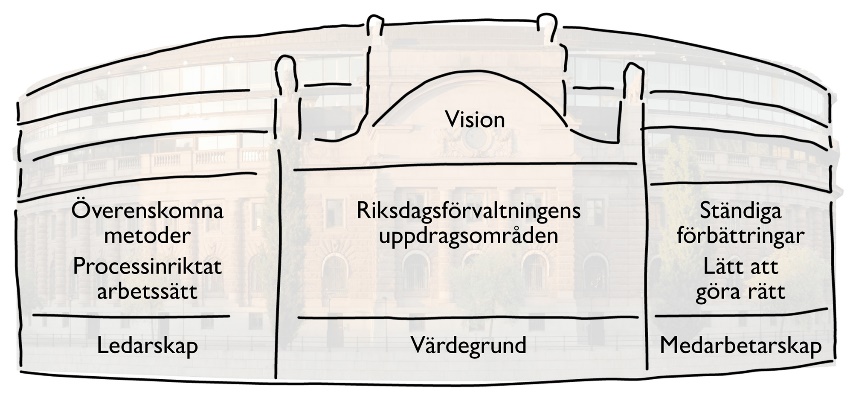 Ny modell för systemförvaltningUtvecklingen av systemförvaltningsmodellen har fortsatt under året. Systemförvaltningen syftar till att säkerställa att it-systemen är stabila och stöder verksamhetens mål och behov. En särskild arbetsgrupp har arbetat parallellt med att formera systemförvaltningsorganisationen för de system som stöder den parlamentariska processen. Det finns nu en överenskommen metod och process för att planera och prioritera utvecklingsinsatser för dessa system. Gruppens erfarenheter har tagits om hand i utvecklingen av systemförvaltningsmodellen. Under 2017 ska den nya modellen beslutas och det nya arbetssättet införas.It-stödet till ledamöter och anställda Förvaltningen ska tillhandahålla den support och de redskap som ledamöter och anställda behöver när det gäller teknik, utrustning och programvaror. Tillgången till it-stöd i förvaltningens verksamhet har varit stabil under året. Antalet incidenter har minskat jämfört med tidigare år. Under 2015 togs möjligheten att registrera incidenter på begreppet allvarliga incidenter bort (prio 0-incident). En ny rapporteringsrutin infördes som innebär att en allvarlig incident numera rapporteras som en så kallad prio 1-incident. De kritiska incidenterna (allvarliga incidenter och prio 1-incidenter) har varit färre till antalet under 2016 än under 2014 och 2015. Ingen av de 2 incidenterna som inträffade under året löstes inom utlovad tid, men dagen efter. År 2015 löstes 2 av 4 kritiska incidenter inom utlovad tid och 2014 löstes 9 av 19.Tabell 29 Antal kritiska it-incidenterArbetet med att förnya Riksdagsförvaltningens tekniska miljö har fortsatt. Den grundläggande tekniken inom datanätverk, telefoni, serverteknik, lagringslösningar, datahallar och arbetsplatsstöd är modern, säker och anpassad för att klara morgondagens krav.Under året har pc-klienterna börjat uppdateras till Windows 10 och Office 2016. Arbetet fortsätter under 2017. En utfasning av Lotus Notes har påbörjats under året och planeras fortsätta under 2017.Beredskaps-, kris- och kontinuitetsplaneringSamverkan och planering med externa intressenter har ur beredskapssynpunkt genomförts enligt plan. Vidare har krigsdelegationens beslut att genomföra en övning i mitten av mandatperioden medfört att stora personella resurser har avdelats till övningsplaneringen.Under året har förvaltningen också inlett en översyn och revidering av funktionen tjänsteman i beredskap (TiB).Under 2016 har krishanteringsförmågan vidmakthållits. Förvaltningen har dragit lärdom av slutsatserna från arbetet efter höjningen av terrorhotnivån mot Sverige hösten 2015 i syfte att utveckla förmågan att hantera kriser och allvarliga händelser. Det har bland annat resulterat i rekrytering av specialistkompetens i förvaltningen.Förvaltningens UPS- och reservkraft har varit föremål för revisionsbesiktning och systematiska driftskontroller. Besiktningen och kontrollerna har genomförts utan några konstaterade brister, vilket innebär att UPS- och reservkraftförsörjning ska förse prioriterade system och verksamheter med elkraft. För att ytterligare utveckla kontinuitetsförmågan pågår ett arbete med att skapa en tydlig struktur och systematik för kontinuitetsplaneringen. Detta innebär exempelvis att förvaltningen under 2016 har påbörjat ett arbete med att upprätta relevanta styrdokument. I det fortsatta arbetet med att fastställa och tillämpa dessa styrdokument kommer samtliga pågående aktiviteter som rör utvecklingen av kontinuitetsförmågan att samordnas.Genom ovanstående åtgärder bedöms Riksdagsförvaltningen ha vidmakthållit och i vissa fall stärkt sin förmåga till beredskaps-, kris- och kontinuitetsplanering.Centrala utvecklingsprojektFör att underlätta prioriteringar av utvecklingsarbetet har förvaltningen en central budgetpost för större projekt. (Fastighetsprojekten ingår inte i denna budget utan finansieras främst från fastighetsanslaget.) Under året har förvaltningen arbetat med 10 förstudier och 14 projekt som finansierats av den centrala projektbudgeten. Här kommenteras några av dem. A. Stöd till kammare och utskottProjektet Triad ska ersätta viktiga funktioner för bland annat planering av propositioner och skrivelser som i dag finns i ett system som snart ska fasas ut (Urix). Förstudien Systemstöd för statistik om den parlamentariska processen ska utreda hur förvaltningen ska kunna ta fram tillförlitlig statistik om den parlamentariska processen till olika intressenter.   B. Stöd och service till ledamöter och partikanslierRiksdagens utredningstjänst har fått ett nytt ärendehanteringssystem som gör det enklare att beställa och hantera beställningar av utredningar. Ett gemensamt servicecenter har etablerats. En förstudie utreder nu om ett gemensamt ärendehanteringssystem för serviceärenden ytterligare kan förbättra servicen i servicecentret. En digital EU-handledning ska tas fram som ska bidra till att underlätta ledamöternas löpande arbete med EU-frågor. Biblioteket ska upphandla en ny bibliotekssystemmiljö eftersom nuvarande avtal har löpt ut. Den fördjupade förstudien om en ny godsmottagning utreder frågan om godsmottagningens placering ur effektivitets- och säkerhetssynpunkt. Arbetet med att förbättra passersystemet fortsätter. C. Kunskap om riksdagen och riksdagens arbeteProjektet Utveckling av riksdagen.se har förbättrat webbplatsen och det har blivit enklare att söka, följa, bevaka och dela information. En fortsättning, del två, av projektet har startat för att fortsätta att förbättra användargränssnitt och prestanda. En uppgradering av gruppbokningssystemet kommer att förenkla hanteringen av bokningar för grupper som besöker riksdagen. En ny EU-webbplats ska tas fram som ersätter EU-upplysningens webbplats med delvis ändrad inriktning.E. Väl fungerande myndighet och arbetsgivareProjektet Riksdagens skrivråd undersöker hur de som skriver texter ska få tillgång till ett lättanvänt skrivstöd på Intranätet och kommer att ta fram ett sådant under 2017. Projektet Diariet på webben syftar till att tillgängliggöra uppgifter ur Riksdagsförvaltningens diarium på riksdagens webbplats. I en förstudie undersöks förutsättningarna för att uppgradera mediehanteringssystemet. Systemet används bland annat för tv-inspelningar av riksdagsaktiviteter och webb-tv-sändningar på riksdagen.se. Arbetet med att införa ett nytt personal- och lönesystem fortsätter. Konferenslokalerna i Bååtska rummet har renoverats och erbjuder nu en modern och trevlig konferensmiljö. En översyn av riksdagens olika larmsystem har genomförts. Den tekniska miljön i tryckeriet har setts över och ett förbättringsarbete har initierats. Riksdagsförvaltningen ska skaffa och driftsätta ett system för långtidslagring av elektroniska handlingar. Under året har ett projektdirektiv färdigställts för beslut. Förstudien kommer att inledas under första kvartalet 2017.Stöd till riksdagens myndigheterRiksdagsförvaltningen ska enligt förvaltningens instruktion erbjuda stöd till riksdagens myndigheter. I stödet ingår bland annat att upprätta anslagsdirektiv för var och en av riksdagens myndigheter (förutom Riksbanken) och att ingå centrala kollektivavtal. Mot en avgift utför förvaltningen även bland annat administrativa och it-relaterade tjänster för Riksdagens ombudsmän (JO). Stöd till riksdagens nämndmyndigheterRiksdagens nämndmyndigheter är självständiga myndigheter under riksdagen med eget verksamhetsansvar. Nämndernas verksamhet finansieras av Riksdagsförvaltningens anslag. Det finns en instruktion inom Riksdagsförvaltningen för samordningen av stödet till nämndmyndigheter. Riksdagsförvaltningen ska enligt förvaltningens instruktion erbjuda nämndmyndigheterna kanslistöd. Överenskommelser om sådant stöd finns mellan Riksdagsförvaltningen och samtliga nämnder. Överenskommelserna följs löpande upp av parterna (minst vartannat år) och revideras vid behov. Riksdagsförvaltningen följer REA-lagen för den verksamhet som förvaltningen ansvarar för, vilket innefattar även det ekonomiadministrativa stöd som erbjuds nämndmyndigheterna. Respektive nämndmyndighet lämnar en årlig verksamhetsredogörelse till riksdagen. Enligt förarbetena till REA-lagen bör verksamhetsredogörelsen innehålla uppgifter om nämndens arbetsuppgifter, ledamöter, hur verksamheten bedrivs samt de övriga upplysningar som behövs för att ge en rättvisande bild av verksamheten. Lagen ersätts den 1 januari 2017 av BEA-lagen, lagen (2016:1091) om budget- och ekonomiadministration för riksdagens myndigheter.  En sammanställning över uppgifter om antalet sammanträden, ledamöter och kostnader redovisas nedan. För ytterligare uppgifter om nämndmyndigheternas verksamhet 2016 hänvisas till respektive nämnds särskilda verksamhetsredogörelse. Dessa finns publicerade på riksdagens webbplats.Tabell 30 Riksdagens nämndmyndigheter – sammanträden, ledamöter och kostnader (tkr)PersonalfrågorAntalet anställda inom Riksdagsförvaltningen med en tillsvidare- eller tidsbegränsad anställning var 647 vid utgången av 2016, vilket är 15 fler än 2015 (632) och 11 fler än 2014 (636). Antalet årsarbetskrafter uppgick till 583, vilket är lägre jämfört med 2015 (591) och 2014 (591). Antalet anställda har alltså varit fler 2016, men samtidigt har fler varit lediga, därav det lägre antalet årsarbetskrafter. Förvaltningens ledningsgrupp har fortsatt att arbeta med strategisk kompetensförsörjning och att tillämpa modellen för vakansprövning. Vakansprövningen leder till ett bättre resursutnyttjande genom att det går att växla kompetenser och omfördela resurser samt ha en god kontroll över lönekostnaderna. Tabell 31 Antalet anställda fördelat på ålder och kön 2016-12-31Medelåldern för de anställda var 48 år, vilket är oförändrat jämfört med 2015 och 2014. Både kvinnornas och männens medelålder var 48 år, en marginell förändring jämfört med tidigare år (2015 och 2014: kvinnorna 48 år och männen 49 år).  Personalomsättningen var 12,0 procent, jämfört med 7,1 procent 2015 och 8,2 procent 2014. Förändringen beror bland annat på en ökning av antalet pensioneringar 2016. Andelen kvinnor av samtliga anställda var cirka 61 procent vid utgången av 2016, vilket är marginellt högre än 2015 (60 procent) och samma som 2014 (61 procent).Tabell 32 Sjukfrånvaro 2011–2016Den totala sjukfrånvaron i procent av tillgänglig arbetstid var 3,4 procent 2016. Från att ha varit relativt oförändrad under de senaste åren, då den har varierat mellan 2,4 och 2,9 procent, har sjukfrånvaron således ökat något 2016. Ökningen består av en ökad långtidssjukfrånvaro bland kvinnor. Antalet medarbetare med långtidssjukfrånvaro, liksom könsfördelningen, var samma 2016 som 2015 (23 medarbetare, 17 kvinnor och 6 män). Däremot har kvinnorna haft längre sjukfrånvaro. Detta framgår av att långtidssjukfrånvaron (i förhållande till total sjukfrånvaro) har stigit till 48,2 procent och kvinnors sjukfrånvaro har stigit till 4,0 procent (3,4 procent 2015). Av de 23 medarbetare som var långtidssjukskrivna under 2016 var 15 (3 män och 12 kvinnor) fortsatt sjukskrivna vid årsskiftet, på hel- eller deltid. KompetensförsörjningRiksdagsförvaltningen har under året fortsatt det strategiska arbete med kompetensförsörjning som inleddes 2014. Utgångspunkten har varit förvaltningens kompetensförsörjningsstrategi med områdena kompetens, förvaltningen som arbetsgivare, arbetsmiljö och ledarskap. Inom ramen för den kompetensanalysmodell som förvaltningen har utvecklat och arbetat efter de senaste två åren har den sista pusselbiten fogats till modellen – kompetensanalyser på kansli-, enhets- och sektionsnivå. Resultatet av kompetensanalyserna, som har lagts in i Riksdagsförvaltningens rondverktyg, har sedan använts i det strategiska kompetensförsörjningsarbetet. Fokus i ledningsgruppens diskussioner har varit på vilka kompetensförändringar och kompetensförstärkningar som behöver göras inom organisationen i närtid och på sikt.Riksdagsförvaltningen har under året genomfört kompetensutvecklingsinsatser i form av bland annat projektutbildning och språkutbildning. Förvaltningen har under året påbörjat ett it-kunskapslyft. Alla chefers it-kunskapsnivå har inventerats och utbildning har erbjudits där behov har funnits. Nästa del i it-kunskapslyftet är en inventering av alla medarbetares kunskapsnivå och därefter erbjudande av utbildningsinsatser. Förvaltningen har också anpassat och sett över introduktionsutbildningen för nyanställda så att innehållet bättre speglar förvaltningens uppdrag och arbete. Ytterligare förbättringar kommer att genomföras under 2017. Det chefsutvecklingsprogram som fastställdes 2014 har fortsatt under året. Programmet innehåller såväl generella som individuella inslag, men också en utvecklad och fördjupad introduktion för nya chefer. Under hösten har samtliga chefer utbildats i samverkansavtalet och att leda möten.Liksom tidigare har en stor del av förvaltningens chefer deltagit i så kallade handledningsgrupper, vilket innebär att chefer träffas i mindre grupper under ledning av en extern handledare. Handledningen har fått en tydligare struktur genom att delar av chefsprogrammet har införlivats i den.Nya chefer i förvaltningen har erbjudits utbildning i lönesättande samtal och grundläggande arbetsmiljöutbildning. Chefer som är nya i chefsrollen erbjuds alltid utbildningen Ny som chef. Riksdagsförvaltningen har under 2016 haft 104 anställningar utannonserade (45 anställningar 2015, 66 anställningar 2014). Antalet mottagna ansökningar var närmare 4 900, med en variation på mellan 4 och 278 per anställning (2015: cirka 2 800 ansökningar, 10–180 per anställning, 2014: cirka 4 300 ansökningar, 10–253 per anställning).  Chefer – rekrytering och strukturUnder året har 8 chefer rekryterats – 4 män och 4 kvinnor. Könsfördelningen i chefsgruppen är jämn. Kvinnornas andel är 45 procent, vilket är något lägre än 2015 (48 procent) och 2014 (46 procent). Medelåldern för cheferna i Riksdagsförvaltningen är 51 år, vilket är oförändrat jämfört med föregående år. Tabell 33 Antalet chefer fördelade efter ålder och kön 2016-12-31 Förvaltningen som attraktiv arbetsgivareFörvaltningen har tagit fram en handlingsplan för att synliggöra Riksdagsförvaltningen som attraktiv arbetsgivare. Som ett led i detta arbete deltog förvaltningen i vårens Framtidsmässa i Stockholm med inriktning mot offentlig verksamhet. Erfarenheterna från mässan var positiva och en fortsättning planeras 2017. Vidare har en analys genomförts av vilka styrkor och utmaningar Riksdagsförvaltningen har som arbetsgivare. En studie planeras för att klargöra i vilka kanaler och på vilket sätt styrkorna ska kommuniceras. Förvaltningen arbetar även vidare med frågorna inom ramen för bland annat förvaltningens utvecklingsarbete där ledarskap och medarbetarskap är viktiga delar.Avtal och förhandlingarArbetsgivaren och de lokala arbetstagarorganisationerna Saco, ST och Seko har enats om ett lokalt samverkansavtal för Riksdagsförvaltningen som träder i kraft den 1 januari 2017. Syftet med avtalet är att det dels ska ge parterna förutsättningar för en mer utvecklad samverkan med dialog och delaktighet i fokus, dels ska fungera som ett forum för direktinflytande mellan medarbetare och chefer. Medarbetarna ska få möjlighet till ökad delaktighet och engagemang i arbetet, vilket främjar såväl verksamhet som arbetsmiljö och trivsel. För cheferna skapas förutsättningar för bättre beslutsunderlag. Under hösten har utbildningar genomförts för samtliga chefer, och personalenheten har tillsammans med de fackliga organisationerna informerat alla medarbetare om samverkan.Riksdagsförvaltningen och den centrala arbetstagarorganisationen ST har under 2016 träffat ett nytt pensionsavtal för anställda vid riksdagens myndigheter. Pensionsavtalet, som gäller från den 1 januari 2016, är likalydande med de motsvarande avtal som tidigare träffats med Saco-S och Seko. Vidare har Riksdagsförvaltningen träffat nya ramavtal om löner m.m. med Seko och fackförbundet ST för perioden den 1 oktober 2016 till den 30 september 2017. Med Saco-S finns sedan tidigare ett ramavtal om löner m.m. som gäller tills vidare.ArbetsmiljöEn bra arbetsmiljö bidrar till att göra Riksdagsförvaltningen till en attraktiv, utvecklande och hälsofrämjande arbetsplats. Ett fokusområde under året har varit att utbilda chefer och skyddsombud i den nya föreskriften om organisatorisk och social arbetsmiljö, som gäller från den 31 mars 2016. Vidare har arbetsmiljöronderna omarbetats för att anpassas till de nya föreskrifterna. En partssammansatt grupp har arbetat fram arbetsmiljömål för perioden 2017–2018. Därutöver har löpande arbete pågått med skyddskommitté, arbetsskador och utbildning. Likabehandling Våren 2016 genomfördes en utvärdering och revidering av likabehandlingsplanen. Under vintern 2016/17 genomförs en fördjupad utvärdering. Likabehandlingsplanen kommer därefter att revideras med anledning av 2017 års skärpningar i diskrimineringslagstiftningen. Diskrimineringsombudsmannen (DO) har inom ramen för myndighetens tillsynsuppdrag granskat Riksdagsförvaltningens likabehandlingsplan och 2016 års lönekartläggning. I tillsynen konstaterar DO att både likabehandlingsplanen och lönekartläggningen uppfyller lagstiftningens krav.Friskvård	Målsättningen med Riksdagsförvaltningens friskvård är att bevara det friska friskt, öka frisknärvaron, minska antalet arbetsskador och förkorta tiden för rehabilitering i samband med sjukskrivning. Vidare ingår att göra ledamöter och anställda medvetna om betydelsen av en livsstil som minskar riskerna för fysisk och psykisk ohälsa samt stimulera och motivera till vardagsmotion. Friskvården inriktas särskilt på att aktivera de som är fysiskt inaktiva, både på individ- och gruppnivå. Under 2016 har bland annat följande aktiviteter genomförts: hälsoprofiler, coachning, friskvårdsdagar, stegtävling samt kurser och rådgivning om stress, sömn, avspänning och kost. Vidare har det varit möjligt att styrketräna och delta i motions- och gymnastikpass.Riksdagsförvaltningen fortsätter att arbeta i den anda som är grunden till att förvaltningen blev hälsodiplomerad 2014. Diplomet är ett bevis på ett medvetet och strukturerat hälsoarbete. En hälsodiplomerad arbetsplats har en god arbetsmiljö samt underlättar för och uppmanar sina medarbetare att göra hälsosamma livsstilsval.Tillgänglighet för personer med funktionsnedsättningRiksdagsförvaltningen arbetar löpande med att förbättra tillgängligheten för personer med olika typer av funktionsnedsättningar. Myndigheten för delaktighet gör en årlig myndighetsenkät. I den ligger Riksdagsförvaltningen även detta år i topp i jämförelsen mellan myndigheterna.Under året har arbete påbörjats för att göra delar av Riksdagsförvaltningens studiematerial tillgängligt för fler användargrupper genom inläsning i mp3-format för nedladdning till mobiler, läsplattor och datorer.Vid visningar i riksdagen prövas komplement till guidens muntliga presentation, till exempel används bilder och annat åskådningsmaterial för att underlätta inlärning. Ett projekt har påbörjats i syfte att tillgodose behovet av säkra, tillgänglighetsanpassade och smidiga besöksentréer i Riksdagshuset östra, Riksplan och Neptunus.Tillgänglighetstester har utförts i samband med lanseringen av nya www.riksdagen.se.Finansiell redovisning4.1 Resultaträkning4.2 Balansräkning4.3 Anslagsredovisning4.4 Tilläggsupplysningar och noterAlla belopp redovisas i tusental kronor (tkr) om inget annat anges. Till följd av detta kan summeringsdifferenser förekomma.RedovisningsprinciperTillämpade redovisningsprinciperÅrsredovisningen är upprättad i enlighet med lagen (2006:999) med ekonomiadministrativa bestämmelser m.m. för Riksdagsförvaltningen, Riksdagens ombudsmän och Riksrevisionen (REA-lagen) samt föreskriften (RFS 2006:10) om tillämpningen av lagen och riktlinjer (2007:1) till föreskriften. Lagen (2005:590) om insyn i vissa finansiella förbindelser m.m. bedöms inte som tillämplig för Riksdagsförvaltningen. I enlighet med ESV:s föreskrifter till 10 § FBF tillämpar Riksdagsförvaltningen den 5 januari som brytdag. Efter brytdagen har fakturor som överstiger 100 tkr bokförts som periodavgränsningsposter. Ändrade redovisningsprinciperFrån och med budgetåret 2016 har Riksdagsförvaltningen infört komponentredovisning enligt ESVs regelverk, vilket innebär att fastigheterna kommer att skrivas av enligt komponentens beräknade nyttjandeperiod. Införandet av komponentredovisning kommer att ske successivt. Enligt ESV:s övergångsbestämmelser finns inget krav på retroaktivitet, däremot har renoveringen av fastigheten Mercurius som avslutades under 2014 delats upp i komponenter, då det rör sig om betydande belopp i närtid. I samband med övergången till komponentredovisning gjordes en översyn av avskrivningstiden för fastigheterna, vilket innebar en ändring av avskrivningstiden från 30–50 år till 10–150 år. Detta har påverkat avskrivningskostnaden för lånefinansierade anläggningstillgångar med ca -1,527 tkr och avskrivningskostnaden för anslagsfinansierade tillgångar, med -20 038 tkr. Någon omräkning av jämförelsetalen har inte gjorts.Kostnadsmässig anslagsavräkningFör semesterdagar som har intjänats före 2009 avräknas från och med 2009 anslaget först vid uttaget enligt undantagsbestämmelsen. Utgående balans, som 2015 var 8 251 tkr, har 2016 minskat med 1 713 tkr till 6 538 tkr.Avsättningar för riksdagsledamöternas pensioner och inkomstgarantier undantas från bestämmelserna om kostnadsmässig anslagsavräkning, i enlighet med riksdagens beslut (se bet. 2008/09:FiU15 rskr. 2008/09:30). Då det nyinrättade ekonomiska omställningsstödet har samma syfte som inkomstgarantierna och mot bakgrund av REA-lagskommitténs uttalande (2015/16:URF1 s. 51–52) och förslag till en ny lag om budget och ekonomiadministration för riksdagens myndigheter undantas även avsättningar för ledamöternas ekonomiska omställningsstöd från kostnadsmässig anslagsavräkning.VärderingsprinciperAnläggningstillgångarInvesteringar som huvudsakligen syftar till att bevara riksbyggnaderna på Helgeandsholmen finansieras med anslag i stället för med lån i Riksgäldskontoret. Materiella anläggningstillgångarAnläggningstillgångar med en anskaffningskostnad på minst 30 tkr och en beräknad ekonomisk livslängd på tre år eller längre bokförs som materiell anläggningstillgång.Immateriella anläggningstillgångarFör immateriella anläggningstillgångar är motsvarande beloppsgräns 500 tkr och en beräknad ekonomisk livslängd på tre år eller längre. Förbättringsutgifter på annans fastighet bokförs som anläggningstillgång om utgiften överstiger 100 tkr.Pågående arbetenPågående arbeten värderas med avseende på om de ska bokföras som anläggningstillgång eller inte vid tidpunkten då lån kan tas upp för lånefinansierade anläggningstillgångar. Tillämpade avskrivningstiderAnläggningstillgångarna skrivs av över den bedömda ekonomiska livslängden från den månad som tillgången kan tas i bruk.Tabell Tillämpade avskrivningstiderBärbara datorer för ledamöter och tjänstemän redovisas inte som en anläggningstillgång eftersom den förväntade ekonomiska livslängden bedöms vara kortare än tre år.Avsättningar för pensioner och liknande förpliktelserPensioner och inkomstgarantier till riksdagsledamöter regleras i stadgan av den 21 februari 1941 (nr 98), ersättningsstadgan (1971:1197), lagen (1988:589) med tillämpningsföreskrifter (RFS 1988:3) och lagen (1994:1065) med tillämpningsföreskrifter (RFS 2006:6). Avsättningar för ledamöternas ålderspensioner, egenlivränta och inkomstgarantier redovisades för första gången 2007 som avsättningar i balansräkningen. Sedan 2009 redovisas EU-parlamentarikernas pensioner m.m. i posten Pensionsavsättning till ledamöter som lämnat riksdagen.Riksdagsförvaltningen har sedan 2008 förfinat beräkningarna för såväl ledamöternas pensioner som inkomstgarantier.Sedan 2011 ingår även inkomstgaranti för de sittande riksdagsledamöter som har intjänat rätt till inkomstgaranti (latent) samt en avsättning för den inkomstgaranti som sökts men inte utnyttjats (vilande). Den 1 maj 2014 inrättades ett ekonomiskt omställningsstöd som på sikt kommer att ersätta det nuvarande inkomstgarantisystemet. Detta stöd ingår i årets avsättning som en latent utfästelse.Den samlade kostnaden för ledamöternas intjänande av framtida pensioner och inkomstgarantier redovisas som en avsättning. Då avsättningen är undantagen från kostnadsmässig anslagsavräkning medför det att årets förändring av avsättningen inte har någon anslagspåverkan, utan det är i årets kapitalförändring som förändringen syns. I posten balanserad kapitalförändring redovisas den upparbetade skulden från och med 2007 som avser pensioner och inkomstgarantier för ledamöterna inklusive sociala avgifter, därmed uppvisar saldot ett stort negativt belopp. Fram till och med 2015 var den balanserade kapitalförändringen -4 034 515 tkr och under 2016 har skulden ökat med -153 694 tkr till -4 188 209 tkr. I posten årets kapitalförändring enligt resultaträkningen ingår årets kostnader för ledamöternas pensioner och inkomstgarantier som för 2016 är 603 798 tkr.Riksdagsledamöternas pensioner Avsättning för pensionsförpliktelser till ledamöter som har lämnat riksdagen redovisas till det försäkringstekniska värdet av pensionsåtaganden som har beräknats av Statens tjänstepensionsverk (SPV) i enlighet med gällande regelverk för affärsverk. De beräkningsgrunder som används per den 31 december 2016 är de som gäller för Finansinspektionens så kallade tryggandegrunder (FFFS 2007:24) när det gäller åtaganden med utfäst indexering. Under tid när förmånen indexeras med PBB-index eller följsamhetsindex har bruttoräntan -0,40 procent använts. Föregående år var bruttoräntan 0,80 procent. Under tid när förmånen indexeras med inkomst-/balansindex eller arvodesindex har bruttoräntan 0,00 procent använts.Avsättning för intjänade pensionsförpliktelser för ledamöter som för närvarande sitter i riksdagen har gjorts enligt samma modell.Riksdagsförvaltningen betalar särskild löneskatt på utbetalda pensioner; avsättningarna inkluderar därför sociala avgifter. I årsredovisning för staten används andra försäkringstekniska beräkningsgrunder för tjänstepensionsskulden. Det innebär att Riksdagsförvaltningens pensionsskuld i årsredovisningen för staten uppgår till 2 468 897 tkr jämfört mot Riksdagsförvaltningens bokförda pensionsskuld som uppgår till 3 083 305 tkr exklusive sociala avgifter.Riksdagsledamöters inkomstgarantier Avsättningar för beslutade inkomstgarantier (inklusive sociala avgifter) till ledamöter har gjorts med ett belopp som motsvarar förväntade framtida utbetalningar. Avsättningarna baseras på de av ledamöterna anmälda förhållandena och på de inkomstgarantibelopp som gällde i december 2016. Nuvärdesberäkningen utgör en diskontering av det totala åtagandet för vart och ett av åren 2017 till och med 2028. Den räntefot som används per 2016-12-31 är -0,4 procent. Det är den räntefot som gäller för Finansinspektionens så kallade tryggandegrunder (FFFS 2007:24) från och med den 1 januari 2016 avseende åtaganden med utfäst indexering. Avdrag för avkastningsskatt är 0,1 procentenheter.Som komplement till avsättningarna för beslutade inkomstgarantier har även en bedömning gjorts av latenta inkomstgarantier, det vill säga för nu aktiva ledamöter. Riksdagsförvaltningen betalar arbetsgivaravgifter på utbetalda inkomstgarantier och avsättningarna inkluderar därför sociala avgifter.Den 1 maj 2014 inrättades ett ekonomiskt omställningsstöd som ersätter inkomstgarantisystemet för ledamöter som valdes in vid 2014 års val och därefter. Hittills har ett beslut om ekonomiskt omställningsstöd fattats för en ledamot som avslutat sitt riksdagsuppdrag. Beroende på de berättiganderegler som gäller för det ekonomiska omställningsstödet gjordes avsättningar för latenta utfästelser för stödet för första gången i samband med årsredovisningen 2015. Avsättningarna baseras på en bedömning av de belopp nu aktiva ledamöter, som omfattas av det ekonomiska omställningsstödet, skulle haft rätt till per den 2016-12-31. Även detta stöd genererar arbetsgivaravgifter och är därför medräknade i avsättningen.FordringarFordringar har tagits upp med de belopp som efter individuell prövning beräknas bli betalda. Fordringar i utländsk valuta har värderats till balansdagens kurs.Skulder m.m.Skulder har tagits upp till nominellt belopp. Skulder i utländsk valuta har värderats till balansdagens kurs.Övriga upplysningarRiksdagsförvaltning har från och med budgetåret 2014 inte upprättat någon finansieringsanalys eftersom REA-lagen inte kräver det.NoterResultaträkning4.5 Sammanställning över väsentliga uppgifterRiksdagsstyrelsens uppdrag och ersättningarNedan redovisas riksdagsstyrelsens ledamöters uppdrag som styrelse- och rådsledamöter i andra statliga myndigheter och uppdrag som styrelseledamöter i aktiebolag samt de ersättningar som betalades ut av Riksdagsförvaltningen 2016.Ersättningar till riksdagsstyrelsens ledamöter den 31 december 2016Ledamöter och suppleanter som har avgått ur riksdagsstyrelsen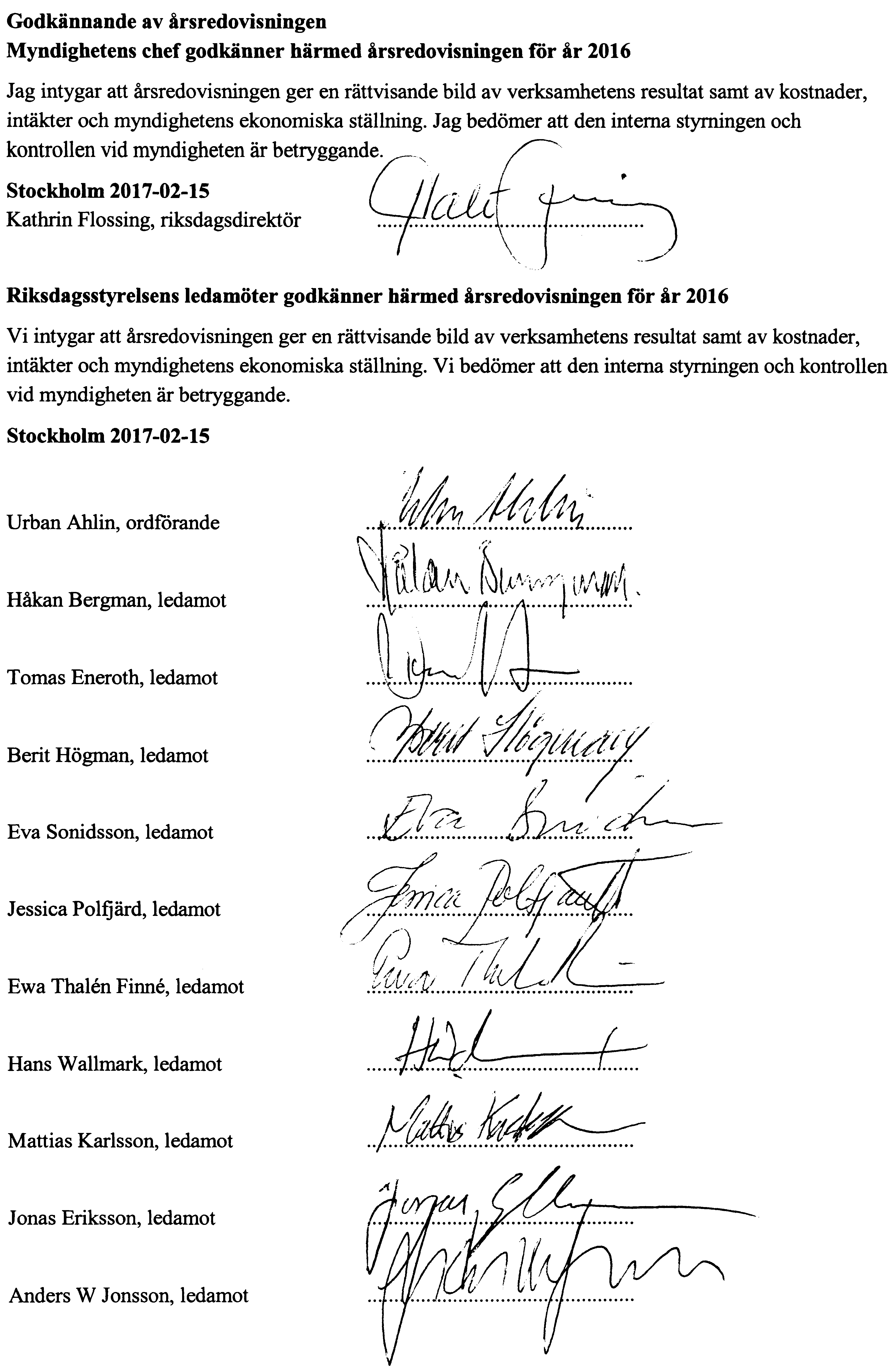 Urban Ahlin (S) 
talman (ordförande)Håkan Bergman (S)Tomas Eneroth (S)Berit Högman (S)Eva Sonidsson (S)Jessica Polfjärd (M)Ewa Thalén Finné (M)Hans Wallmark (M)Mattias Karlsson (SD)Jonas Eriksson (MP)Anders W Jonsson (C)Föredragande i riksdagsstyrelsenFöredragande i riksdagsstyrelsenKathrin Flossing 
(riksdagsdirektör)All offentlig makt i Sverige utgår från folketDen svenska folkstyrelsen bygger på fri åsiktsbildning och på allmän och lika rösträtt och förverkligas genom ett representativt och parlamentariskt statsskick.Riksdagen är folkets främsta företrädareRiksdagens uppgift är att stifta lagar, besluta om skatt till staten och bestämma hur statens medel ska användas. Riksdagen ska också granska rikets styrelse och förvaltning.Riksdagen utses genom fria, hemliga och direkta val. Ordinarie val till riksdagen hålls vart fjärde år. Rösträtt vid val till riksdagen har varje svensk medborgare som har fyllt 18 år och som är eller någon gång har varit bosatt i riket.Riksdagen består av en kammare med 349 ledamöter. Riksdagen väljer inom sig för varje valperiod en talman och tre vice talmän som leder riksdagens arbete. Riksdagen väljer även 15 fackutskott som bereder ärenden inför beslut i kammaren samt en EU-nämnd för samråd med regeringen i vissa EU-frågor.Riksdagsförvaltningen är riksdagens förvaltningsmyndighetHuvuduppgiften för Riksdagsförvaltningen är att biträda vid behandlingen av riksdagens ärenden och tillhandahålla de resurser och den service som behövs för kammarens, utskottens och övriga riksdagsorgans verksamhet.Riksdagsförvaltningen ska skapa bästa möjliga förutsättningar för riksdagens och ledamöternas arbete genom attsvara för väl fungerande stöd till arbetet i kammare och utskott m.m.svara för väl fungerande stöd och service till ledamöter och partikanslierfrämja kunskapen om riksdagen och riksdagens arbetevårda och bevara riksdagens byggnader och samlingarvara en väl fungerande myndighet och arbetsgivare.201620152014Intäkter45 40433 33032 297Kostnader–1 997 239–1 567 856–1 476 628Nettokostnad–1 951 835–1 534 526–1 444 331Transfereringar–500 670–495 720–490 156Totalt–2 452 505–2 030 246–1 934 487Resultat och utveckling – sammanfattningRiksdagsförvaltningen har säkerställt att riksdagen har kunnat fullgöra sina uppgifter enligt bestämmelserna i regeringsformen och riksdagsordningen. Bedömningen baseras i huvudsak på följande fakta: Arbetet i kammaren har genomförts enligt plan Under 2016 har arbetet i kammaren genomförts enligt plan utan avvikelser.Riksdagens protokoll har kommit ut i rätt tid Samtliga snabbprotokoll har kommit ut senast dagen efter kammarens sammanträde.Utskotten och EU-nämnden har fått ett väl fungerande stöd Förvaltningen har bistått vid utskottens och EU-nämndens planering och sammanträden. Tekniska avvikelser förekom i tre betänkanden under 2016. Felen påverkade inte riksdagens beslut.Vid inkommande internationella besök har förutsättningarna varit goda för möten av hög kvalitet Riksdagsledamöterna ska ges möjlighet att i första hand få möta sina motsvarigheter från ett gästande parlament. Vid samtliga inkommande internationella besök under året har riksdagsledamöterna träffat sina utländska motsvarigheter.Under året har Riksdagsförvaltningen formerat systemförvaltningsorganisationen för och fortsatt utveckla it-systemen som stöder den parlamentariska processen. Samtliga utskott har fått fördjupad utbildning i den digitala mötestjänsten. Förberedelserna för en modernisering av det tekniska kammarstödet har påbörjats och arbetet med att möjliggöra en tillfällig flytt av kammarens sammanträden har fortsatt.201620152014Intäkter3 9893 0773 772Kostnader–195 892–188 951–191 184Nettokostnad–191 903–185 874–187 412Transfereringar–15 535–15 913–13 659Totalt–207 438–201 787–201 071201620152014Propositioner142129179Skrivelser524960Framställningar825Redogörelser222221Följdmotioner228153266Motioner från allmänna motionstiden3 4093 1962 902Händelsemotioner122Interpellationer719855523Skriftliga frågor1 6081 201642Betänkanden*319288369Utlåtanden*241111EU-dokument2 6241 9632 304Riksrevisionens granskningsrapporter322227Totalt9 1887 8937 311201620152014Ärendebehandling302,5289,5331Voteringar119,512Interpellationsdebatter213270197,5Information från regeringen76,52Frågestunder362723Partiledardebatter, aktuella debatter m.m.34,536,558Övrigt55,59,5Totalt609644,5633InbjudningarAntal möten med deltagare från riksdagenAntal leda-möter totaltKostnad (tkr)20163023676542015372871661201620152014EU-dokument inlämnade2 6241 9632 304EU-dokument hänvisade för granskning11139EU-dokument hänvisade för subsidiaritetsprövning992752Granskningsutlåtanden*11108Prövningsutlåtanden*1313UtskottProposi-tioner, skrivelser, framställningar, redogörelserMo-tionerEU-dokumentAntal sammanträdenBetänkanden, utlåtanden, yttrandenKonstitu-
tionsutskottet2626645842Finans-
utskottet31246165145Skatte-
utskottet18334104340Justitie-
utskottet2437583642Civilutskottet1615072927Utrikes-
utskottet1220464123Försvars-
utskottet117714619Socialförsäkringsutskottet6246114118Social-
utskottet1532614423Kultur-
utskottet317133411Utbildningsutskottet1550854133Trafik-
utskottet12559164526Miljö- och 
jordbruks-
utskottet1332474229Närings-
utskottet15267113327Arbetsmarknadsutskottet922543116Sammansatta utrikes- och försvarsutskottet418–114Totalt 20162304 296110626425Totalt 20152093 49340580371Totalt 20142724 23961574441201620152014Genomförda subsidiaritetsprövningar1022158– därav prövningar som lett till ett prövningsutlåtande1313Granskningsutlåtanden11108Överläggningar med regeringen i EU-ärenden666343201620152014Sammanträden515157Interparlamentarisk församlingDelegationAntal 
sessioner och större mötenKostnader (tkr)Utbetalt bidrag (tkr)Nordiska rådet20 ord.20 suppl.1 session4 presidie- 
och utskottsmöten1 99813 495Europarådets parlamentariska församling6 ord.6 suppl.4 sessioner1 417–OSSE:s parlamentariska församling8 ord.8 suppl.1 session1 vintermöte1 höstmöte1 302993Interparlamentariska 
unionen5 ord.Talman och 2 utskottsledamöter1 vårsession1 höstsession9141 035Den parlamentariska församlingen för Unionen för Medelhavet3 ord.3 suppl.1 session90–Natos parlamentariska församling5 ord.5 suppl.1 höstsession1 vårsession411–Cosacsekretariatet17Särskilda uppdrag inom de interparlamentariska församlingarna0Summa 20166 13215 540Summa 20155 86715 913Summa 20147 86113 660201620152014Antal besök727654Antal länder474534Antal besökare (ca)738805547Kostnad inkommande besök (tkr)566463441201620152014Propositioner17 50019 40033 700Motioner11 4008 10011 100Betänkanden19 40016 30017 600Protokoll10 50010 90012 200Framställningar och redogörelser1 4001 7002 300Totalt60 20056 40076 900Resultat och utveckling – sammanfattningRiksdagsförvaltningen har säkerställt att ledamöter och partikanslier har fått ett väl fungerande stöd och en god service. Bedömningen baseras i huvudsak på följande fakta:Ledamöterna är nöjda med förvaltningens stöd och service Enligt serviceundersökningen från hösten 2015 var ledamöterna överlag mycket nöjda med förvaltningens service. Utifrån enkäten har förvaltningen arbetat vidare med ett antal förbättringsåtgärder. Exempelvis har ett nytt ärendehanteringssystem för utredningsuppdrag tagits fram för att förenkla för ledamöterna.Efterfrågan på faktaunderlag och utredningstjänster fortsätter att vara hög Riksdagens utredningstjänst tog emot 2 185 uppdrag under året, vilket är en ökning i jämförelse med föregående år. Även Riksdagsbiblioteket har fått betydligt fler uppdrag än tidigare.It-stöd och arbetsverktyg, som till exempel Intranätet och kammarappen, har fungerat stabilt och effektivt Förvaltningen har fortsatt att utveckla Intranätet för att möta användarnas behov. Under 2016 utsågs riksdagens intranät till ett av de tio bästa i världen. Kammarappen har fått nya funktioner och förvaltningen har förbättrat möjligheterna till effektiva möten på distans.Servicen till ledamöterna har fortsatt att utvecklasArbetet med att förbättra servicen till ledamöterna har fortsatt. Bland annat har förvaltningen öppnat ett gemensamt servicecenter för ledamöter, partikanslier och anställda. Genom att samla all service på ett ställe ska servicen bli lätt tillgänglig, snabbare och av bättre kvalitet. Rätt säkerhetsnivåer har upprätthållits Säkerhetsarbetet har utvecklats under året, bland annat genom en ny organisation och nya arbetssätt. Användningen av säkerhetsanalyser har ökat, vilket ska bidra till att förvaltningen vidtar rätt åtgärder för att upprätthålla rätt säkerhetsnivåer. De säkerhetsåtgärder som infördes hösten 2015 har bestått under 2016 och trots utökade säkerhetskontroller i riksdagens entréer har inpasseringen fungerat väl.Arbetet med att införa ett ledningssystem för informationssäkerhet har fortsatt och under året fattade riksdagsdirektören beslut om ett antal styrdokument som reglerar informationssäkerhetsområdet. Förvaltningen har även vidtagit åtgärder för att förbättra förmågan att upptäcka säkerhetsincidenter. För att underlätta ledamöternas löpande arbete med EU-frågor har förvaltningen börjat ta fram en digital EU-handledning. Förvaltningen har även fortsatt att införa digitala samarbetsytor till stöd för bland annat dokumenthantering.201620152014Intäkter13 0481 8692 095Kostnader–1 332 582–865 069–796 399Nettokostnad–1 319 534–863 200–794 304Transfereringar–482 029–477 281–474 439Totalt–1 801 563–1 340 481–1 268 743PartiGrundbeloppTilläggsbeloppStöd till politiska sekreterareEU-
resorRese-
bidragTotaltS1 7006 44180 41128333289 167M3 4004 78859 77421026068 432SD3 4002 79334 15712017240 642MP1 7001 42517 7906211321 090C3 4001 25415 6555510520 469V3 4001 19714 9445210319 696L3 4001 08313 520489518 146KD3 40091211 386408015 818Totalt201623 80019 893247 6378701 260293 460201523 80019 893244 1138731 260289 939201422 10020 045244 2858731 266288 569Uppdragsgivare2016Antal%2015Antal%2014Antal%Ledamöter430204972339422Partikanslier1 441661 288611 03959Utskott3011 1131Övriga förvaltningen191482443Utländska parlament261122321125514Övriga311422211Totalt2 1851002 1181001 766100201620152014Uppdrag261123117201620152014Tekniska säkerhetsgranskningar463It-säkerhetsincidenter16287116Gemensamt servicecenter öppnatI oktober öppnade ett gemensamt servicecenter i Bankhallen. Hit kan alla –ledamöter, partikanslier och anställda i Riksdagsförvaltningen – vända sig med felanmälningar och frågor om till exempel utrustning och behörigheter, reseräkningar samt sammanträdeslokaler och rum. Centret har ett gemensamt telefonnummer för alla ärenden.Genom att samla all service på ett ställe och via ett telefonnummer ska servicen, som tidigare funnits på olika håll i förvaltningen, bli lätt tillgänglig, snabbare och av bättre kvalitet. I servicecentret i Bankhallen ingår även de arbetsuppgifter som tidigare fanns i informationsdisken, som till exempel information om aktuella frågor i kammaren samt försäljning av presentartiklar m.m. Det går också att boka tid med handläggare från enheten ledamotsadministration angående frågor om resor m.m.Tidigare helpdesk för it-frågor är numera en del av servicecentret och nås på samma telefonnummer men är inte placerat i Bankhallen. Förslag har arbetats fram om en ny placering i Bankhallen.Förberedelserna för servicecentret har pågått under en längre tid med ett brett samarbete mellan olika funktioner i förvaltningen. Arbetet har utgått från förvaltningens vision, värdegrund och principer om bland annat processinriktat arbetssätt och ständiga förbättringar.Resultat och utveckling – sammanfattningRiksdagsförvaltningen har säkerställt att allmänheten, massmedier, vidare-informatörer, skolor och speciella målgrupper har getts möjligheter att få information och kunskap om riksdagens arbete. Bedömningen baseras i huvudsak på följande fakta:Det har blivit enklare att söka, följa och bevaka riksdagens arbete och beslut i bland annat digitala kanaler Under året har riksdagens webbplats och öppna data fortsatt att utvecklas. Det har blivit enklare att söka bland beslutsprocessens dokument och på webbplatsen. Antalet besök på riksdagens webbplats och öppna data likväl som besökare på eu-upplysningen.se har ökat i jämförelse med föregående år. Även antalet följare på riksdagens Twitterkonto har ökat.Tv-produktionen kring riksdagens arbete har fungerat väl Det totala antalet sändningstimmar från riksdagen har ökat jämfört med förra året. Sändningarna har genomförts utan att det inträffat några incidenter eller driftsstopp.Intresset för visningar av Riksdagshuset samt studiebesök för gymnasieskolan och besök i Demokrativerkstaden fortsätter att vara högt och verksamheten håller hög kvalitetDet finns ett fortsatt stort intresse för att besöka Riksdagshuset och 2016 slogs återigen rekord i antalet besökare i riksdagen. Framför allt ökade antalet besök i Demokrativerkstaden. Samtliga lärare som under våren 2016 svarade på en enkät om sitt besök i Demokrativerkstaden hade ett mycket bra eller ganska bra övergripande intryck av besöket.Kurser och fortbildningsdagar för externa målgrupper har hållit hög kvalitet90 procent av de lärare som deltagit i kurser och fortbildningsdagar ansåg att kurserna som helhet var bra eller mycket bra. När det gäller kurserna för bibliotekarier ansåg i genomsnitt 97 procent av deltagarna att kursens olika delar var relevanta eller mycket relevanta.Under året har Riksdagsförvaltningen arbetat med att utveckla EU-informationen till allmänheten. Arbete med att ta fram en ny EU-webbplats pågår och under våren 2017 ska den nya webbplatsen lanseras. Förvaltningen har även utvecklat undervisningsmaterialet och kommunikationen med skolor. Det har gjorts utifrån resultatet av en enkätundersökning till landets grund- och gymnasieskolor. 201620152014Intäkter2291911 354Kostnader–49 066–45 276–54 240Nettokostnad–48 837–45 085–52 886Transfereringar–3 100–2 520–2 052Totalt–51 937–47 605–54 938201620152014Antal besök på www.riksdagen.se12 235 02410 265 9249 824 322201620152014Antal besök på data.riksdagen.se2 185 9511 455 688844 364201620152014Antal besök på 
www.eu-upplysningen.se956 692896 1321 271 586201620152014Telefonförfrågningar 020-349 0004 1505 4307 619E-postfrågor (inkl. brev)5 2174 6525 655Totalt9 36710 08213 274201620152014Telefonförfrågningar 020-250 000869816886E-postfrågor (inkl. brev)2 2352 3252 841Totalt3 1043 1413 727201620152014Plenisalen735649671Förstakammarsalen565634Andrakammarsalen747532Skandiasalen414854Presscenter42219Totalt910850810201620152014Telefonförfrågningar1 1561 3211 690E-postförfrågningar1 2001 4171 408Totalt2 3562 7383 098Demokrativerkstaden – ungdomar får prova på rollen som politikerDemokrativerkstaden är ett spel som bygger på pedagogiken upplevelsebaserat lärande. Under ledning av en skolinformatör från Riksdagsförvaltningen får elever i årskurs 7–9 på besök i riksdagen prova på rollen som ledamot. I partigruppsmöten, utskott och kammare ska de förhandla med varandra i några viktiga samhällsfrågor och komma fram till beslut för att lösa sitt uppdrag som folkvalda.Under 2016 har cirka 8 700 elever och lärare besökt Demokrativerkstaden. Det är ungefär 3 200 fler än motsvarande period i den gamla Demokrativerkstaden (2014). Samtliga lärare som under våren 2016 svarade på en enkät om sitt besök hade ett mycket bra eller ganska bra övergripande intryck av besöket. En utvärdering av elevernas erfarenheter av Demokrativerkstadens innehåll och arbetssätt pågår och blir klar 2017.201620152014Ledamotsgrupper och grupper som partikanslierna tar emot17 68017 58917 609Gruppvisningar30 33531 74830 056Extravisningar1 8992 3552 137Skolvisningar19 73417 79716 643Totalt69 64869 48966 445Resultat och utveckling – sammanfattningRiksdagsförvaltningen har utvecklat sitt arbete med att vårda och bevara riksdagens byggnader och samlingar på ett systematiskt sätt. Bedömningen baseras i huvudsak på följande fakta:Styrningen och ledningen av fastighetsverksamheten har fortsatt att utvecklas Förvaltningen fortsätter att se över och utveckla de processer som ingår i uppdragsområdet, och projektmodellen för fastighetsprojekt utvecklas kontinuerligt. Under året har förvaltningen fastställt en vägledning för konst i riksdagens byggnader och ett vårdprogram för fastigheten Neptunus. Fastighetsprojekten har bedrivits enligt plan Projekten har i huvudsak bedrivits enligt plan med avseende på kvalitet, tid och kostnad. Bland annat pågår ett programarbete med syfte att förbereda för den kommande renoveringen av ledamotshuset.Arbetet med att tillgängliggöra äldre riksdagsdokument har bedrivits enligt plan Arbetet med att transkribera handskrivna protokoll från ståndsriksdagen har fortsatt och digitaliseringen av cirka 2 500 000 sidor från tvåkammarriksdagen har slutförts.201620152014Intäkter1 9361 03019Kostnader–118 409–157 552–138 000Nettokostnad–116 473–156 522–137 981Transfereringar–––Totalt–116 473–156 522–137 981Resultat och utveckling – sammanfattningFörvaltningen bedömer att den har varit en väl fungerande myndighet och arbetsgivare, även om sjukfrånvaron har ökat något. Bedömningen baseras i huvudsak på följande fakta:Sjukfrånvaron har ökat något Den totala sjukfrånvaron i procent av tillgänglig arbetstid var 3,4 procent 2016, vilket är en ökning jämfört med de senaste åren (2,9 procent 2015 och 2,6 procent 2014). Kompetensanalyser genomförs för att säkerställa framtida kompetensförsörjningUnder hösten har kompetensanalyser genomförts på alla nivåer i förvaltningen. Analyserna har sedan legat till grund för det strategiska kompetensförsörjningsarbetet i förvaltningen. Tillgången till it-stöd är stabil De kritiska incidenterna har minskat i jämförelse med 2014 och 2015. Under året inträffade 2 kritiska incidenter, 2015 inträffade 4 och 2014 inträffade 19 kritiska incidenter.Förvaltningen når sina miljömålFörvaltningen har i enlighet med miljömålen minskat koldioxidutsläppen från sina fordon, reducerat antalet tekniska apparater för att minska förekomsten av farliga ämnen, tagit fram miljöprogram för renoveringen av ledamotshuset samt ställt miljökrav i en rad upphandlingar.Riksdagsförvaltningen har fortsatt att skapa förutsättningar för ett långsiktigt och hållbart förbättringsarbete. Under året har förvaltningen bland annat arbetat med sin nya värdegrund och tagit fram en handlingsplan för att etablera ett systematiskt förbättringsarbete.201620152014Intäkter26 20227 16325 057Kostnader–301 290–311 008–296 805Nettokostnad–275 088–283 845–271 748Transfereringar–6–6–6Totalt–275 094–283 851–271 754Klarspråk i förvaltningenSpråklagen slår fast att myndigheternas språk ska vara vårdat, enkelt och begripligt. Riksdagsförvaltningen arbetar systematiskt med klarspråk, med en flerårig handlingsplan som grund. En del i det arbetet är att integrera klarspråk som metod, både i den löpande verksamheten och i de projekt som förvaltningen driver. En annan del är att ge medarbetarna möjlighet att utvecklas som skribenter, exempelvis genom utbildning och rådgivning. Efterfrågan på klarspråk i förvaltningen ökar, vilket var särskilt tydligt under andra halvåret 2016. De största enskilda insatserna under året har varit att få in klarspråksperspektivet i arbetet med den nya värdegrunden och den digitala EU-handledningen för ledamöterna. Förvaltningen har under 2016 också inlett ett arbete med att ytterligare höja graden av klarspråk i texterna på Intranätet.Under året har 57 medarbetare deltagit i förvaltningens grundutbildning i klarspråk. Det är nu sammanlagt 464 personer som har gått utbildningen sedan den startade 2013.201620152014Allvarliga incidenter––1Prio 1-incidenter2418Summa kritiska incidenter2		4	19Varav lösta i tid029Antal 
sammanträdenAntal 
ledamöterSumma 
kostnaderRiksdagens överklagandenämnd2567Partibidragsnämnden33152Riksdagens arvodesnämnd93359Statsrådsarvodesnämnden43157Nämnden för lön till riksdagens 
ombudsmän och riksrevisorerna63159Valprövningsnämnden147370Riksdagens ansvarsnämnd–57Totalt 201638291 271Totalt 201523291 531Totalt 201431291 677ÅldersintervallKvinnorMänTotalt 
antal 2016Ålder, andel av samtliga (%)Totalt antal 2015Totalt antal 2014<24 år–110––25–34 år2417416425135–44 år120611812818017745–54 år1531022554024325355–59 år5748105169178>59 år392564107677Totalt393254647100632636201620152014201320122011Total sjukfrånvaro i % av tillgänglig arbetstid3,42,92,62,82,62,4Långtidssjukfrånvaro (60 kalenderdagar) i förhållande till total sjukfrånvaro i %48,244,236,227,527,134,8Kvinnors sjukfrånvaro i % av tillgänglig arbetstid4,03,43,13,52,92,9Mäns sjukfrånvaro i % av tillgänglig arbetstid2,42,31,81,82,21,7Sjukfrånvaro för åldersgruppen 29 år eller yngre i % av tillgänglig arbetstid0,81,21,10,70,80,6Sjukfrånvaro för åldersgruppen 30–49 år i % av tillgänglig arbetstid3,42,72,22,42,12,3Sjukfrånvaro för åldersgruppen 50 år eller äldre i % av tillgänglig arbetstid3,43,23,13,33,32,6ÅldersintervallKvinnorMänTotalt2016Andel av samtliga (%)Totalt 2015Totalt 201425–34 år–––––135–44 år851320131345–54 år12193148323355–59 år6713201413>59 år3581265Totalt2936651006565Riksdagsförvaltningens miljöarbeteRiksdagsförvaltningen är sedan 2009 miljöcertifierad enligt ISO 14001. Det betyder att miljöarbetet är systematiserat i ett miljöledningssystem. Riksdagsstyrelsen har fattat beslut om följande övergripande miljömål för Riksdagsförvaltningen:minska utsläppen av växthusgaserminimera förekomsten av farliga ämnen i riksdagens husminska energianvändningenminska mängden avfallbegränsa miljöpåverkan genom hållbara upphandlingar och inköp.Utgångspunkten för miljömålen är de nationella miljökvalitetsmål som riksdagen har fastställt samt Riksdagsförvaltningens betydande miljö-aspekter. Under 2016 har miljömålen setts över. I februari fastställde riksdagsstyrelsen förvaltningens övergripande miljömål för perioden 2016–2018. Riksdagsdirektören har utifrån de övergripande målen fastställt detaljerade miljömål. Därefter har de enheter som är ansvariga för detaljerade miljömål arbetat fram handlingsplaner för hur målen ska nås. Under 2016 har förvaltningens miljöarbete följt uppsatta mål och handlingsplaner. Förvaltningen har i enlighet med miljömålen bland annat fortsatt att minska koldioxidutsläppen från sina fordon, reducerat antalet tekniska apparater för att minska förekomsten av farliga ämnen i riksdagens hus, tagit fram miljöprogram för renoveringen av ledamotshuset, börjat sortera plastförpackningar i riksdagens lokaler för att minska mängden avfall samt ställt miljökrav i en rad upphandlingar. Energianvändningen i riksdagens lokaler per kvadratmeter (el och energi för uppvärmning) har minskat med knappt 1 procent under 2016 jämfört med 2015. Målet är att den totala energianvändningen ska minska med 2 procent per kvadratmeter och år. Sett över en fyraårsperiod har Riksdagsförvaltningen minskat sin totala energianvändning med 3,5 procent per kvadratmeter.  Nödvändiga åtgärder planeras och vidtas utifrån de detaljerade miljömålen. Miljöarbetet följs upp och redovisas för riksdagsstyrelsen tre gånger om året i samband med övrig tertialuppföljning. (Belopp anges i tkr)Not
2016
2015Verksamhetens intäkterIntäkter av anslag11 342 1281 353 063Intäkter av avgifter och andra ersättningar231 03531 968Intäkter av bidrag345024Finansiella intäkter413 9191 362Summa1 387 5321 386 417Verksamhetens kostnaderKostnader för personal och ledamöter5-1 566 034-1 088 612Kostnader för lokaler6-40 674-38 508Övriga driftkostnader-335 061-339 384Finansiella kostnader7-782-21 533Avskrivningar och nedskrivningar8-54 687-79 842Summa-1 997 239-1 567 880Verksamhetsutfall-609 707-181 463TransfereringarMedel som erhållits från statens budget för finansiering av bidrag500 670495 720Lämnade bidrag9-500 670-495 720Saldo00ÅRETS KAPITALFÖRÄNDRING 10-609 707-181 463(Belopp anges i tkr)Not2016-12-312015-12-31TILLGÅNGARImmateriella anläggningstillgångar11Balanserade utgifter för utveckling24 22725 978Rättigheter och andra immateriella anläggningstillgångarRättigheter och andra immateriella anläggningstillgångar1 1132 092Summa25 34028 070Materiella anläggningstillgångar12Byggnader, mark och annan fast egendom1 132 2691 147 910Förbättringsutgifter på annans fastighet1 5043 103Maskiner, inventarier, installationer m.m.83 72073 585Pågående nyanläggningar8 3822 645Summa1 225 8741 227 243Finansiella anläggningstillgångar13Andelar i bostadsrättsföreningar2 1592 159Summa2 1592 159FordringarKundfordringar1 8061 195Fordringar hos andra myndigheter1416 60318 225Övriga fordringar7039Summa18 47919 459Periodavgränsningsposter15Förutbetalda kostnader33 57637 050Summa33 57637 050Avräkning med statsverket16-121 417-94 822Kassa och bankBehållning räntekonto i Riksgäldskontoret206 396187 820Kassa, plusgiro och bank3030Summa206 426187 850SUMMA TILLGÅNGAR1 390 4401 407 010(Belopp anges i tkr)Not2016-12-312015-12-31KAPITAL OCH SKULDERMyndighetskapital17Statskapital798 306825 802Donationskapital2 2022 222Balanserad kapitalförändring-4 188 209-4 034 515Kapitalförändring enligt resultaträkningen-609 707-181 463Summa-3 997 408-3 387 954AvsättningarAvsättningar för pensioner och liknande förpliktelser184 794 0234 192 142Övriga avsättningar196 0985 225Summa4 800 1214 197 367Skulder m.m.Lån i Riksgäldskontoret20450 472451 387Skulder till andra myndigheter21 94421 163Leverantörsskulder54 80662 777Övriga skulder17 06915 952Summa544 291551 279Periodavgränsningsposter21Upplupna kostnader35 98439 705Oförbrukade bidrag77Övriga förutbetalda intäkter7 4456 607Summa43 43646 318SUMMA KAPITAL OCH SKULDER1 390 4401 407 010Ramanslag
2016-12-31
(Belopp anges i tkr)NotIngående 
över-
förings-
beloppÅrets till-
delning
enl. 
 anslags-
direktiv
och re-
glerings-
brevIn-
drag-
ningTotalt
disp.
beloppNetto-
utgifterUtgående över-
förings-beloppUo 01 2:1 Riksdagens
ledamöter och partier
m.m.Ap.1 Riksdagens leda-
möter och partier m.m.2237 983867 1330905 116-868 62636 490Uo 01 2:2 Riksdagens
förvaltningsanslagAp.1 Förvaltnings-
kostnader2347 442715 3820762 824-720 78742 037Uo 01 2:3 Riksdagens 
fastighetsanslagAp.1 Riksdagens fastighetsanslag2417 649100 0000117 649-68 22049 428Uo 01 6:6 Stöd till poli-
tiska partierAp.1 Stöd till politiska
partier25319172 200-319172 200-172 13169Uo17 13:5 Bidrag till
riksdagspartiers kvinnoorganisationerAp.1 Stöd till riksdags-
partiers kvinno-
organisationer015 000015 000-15 0000SUMMA ANSLAG103 3921 869 715-3201 972 788-1 844 764128 024Redovisning av beställningsbemyndigande i årsredovisningenRedovisning av beställningsbemyndigande i årsredovisningenRedovisning av beställningsbemyndigande i årsredovisningenRedovisning av beställningsbemyndigande i årsredovisningenRedovisning av beställningsbemyndigande i årsredovisningenRedovisning av beställningsbemyndigande i årsredovisningenAnslagsbenämningTilldelat 
bemyn-digandeIngående åtagandenUtestående åtaganden Utestående åtagandenUtestående åtagandenAnslagsbenämningTilldelat 
bemyn-digandeIngående åtagandenUtestående åtaganden 2017 2018 Uo 01 6:6 Ramanslag Stöd till politiska partierAp 1 Stöd till politiska partier171 200129 098129 098129 098Uo 17 13:5 Ramanslag Bidrag till riksdagspartiers kvinnoorganisationerAp 1 Stöd till riksdagspartiernas kvinnoorganisationer15 00015 00015 00015 000Summa186 200144 098144 098144 0980Typ av anläggningstillgångAvskrivningstidIMMATERIELLA ANLÄGGNINGSTILLGÅNGARBalanserade utgifter för utveckling3 årRättigheter och andra immateriella anläggningstillgångar3–10 årMATERIELLA ANLÄGGNINGSTILLGÅNGARByggnader, mark och annan fast egendom10–150 årByggnadsinventarier3–30 årFörbättringsutgifter på annans fastighet3–10 årMaskiner, inventarier, installationer m.m.3–10 år(Belopp anges i tkr)20162015Not 1 Intäkter av anslagUtgifter enligt anslagsavräkningen1 844 7641 850 352Minskning av intjänad semesterlöneskuld före 2009-1 713-1 513Inköp tillgångar avräknat mot statskapital-253-55Medel som erhållits från statsbudgeten för
finansiering av bidrag-500 670-495 720Summa1 342 1281 353 063Not 2 Intäkter av avgifter och andra
ersättningarIntäkter av hyror20 12419 827Intäkter av försäljningsverksamhet8 3528 682Övrigt2 5583 459Summa31 03531 968I posten Övrigt ingår bland annat försäljning av trycksaker.Not 3 Intäkter av bidragIntäkter av bidrag från Riksbankens jubileumsfond avseende Tryckfrihetsförordningen4500Periodisering bidrag från Kulturfonden024Summa45024Not 4 Finansiella intäkterRänteintäkter från Riksgäldskontoret2 1841 174Ränteintäkter i avsättning för pensioner till ledamöter11 5210Övrigt214188Summa13 9191 362Ränteintäkten i avsättningen till ledamöters pensioner beror på att bruttoräntan enligt Finansinspektionens tryggandegrunder (FFFS 2007:24) har minskat från 0,8 procent till -0,4 procent.Ränteintäkten i avsättningen till ledamöters pensioner beror på att bruttoräntan enligt Finansinspektionens tryggandegrunder (FFFS 2007:24) har minskat från 0,8 procent till -0,4 procent.Ränteintäkten i avsättningen till ledamöters pensioner beror på att bruttoräntan enligt Finansinspektionens tryggandegrunder (FFFS 2007:24) har minskat från 0,8 procent till -0,4 procent.Not 5 Kostnader för personal och ledamöterKostnader för ledamöter (inkl. sociala avgifter)-1 107 775-639 707Kostnader för personal (inkl. sociala avgifter)-458 259-448 905Summa-1 566 034-1 088 612varav löne- och arvodeskostnader, exklusive
sociala avgifter-1 077 818-533 053Utfallet på kostnader för ledamöter beror på ökade beräknade kostnader för avsättning av ledamöters pensioner m.m.Utfallet på kostnader för ledamöter beror på ökade beräknade kostnader för avsättning av ledamöters pensioner m.m.Utfallet på kostnader för ledamöter beror på ökade beräknade kostnader för avsättning av ledamöters pensioner m.m.(Belopp anges i tkr)20162015Not 6 Kostnader för lokalerLokalkostnader-40 674-38 508Summa-40 674-38 508Not 7 Finansiella kostnaderRänta till Riksgäldskontoret-637-339Räntekostnader i avsättning för pensioner till 
ledamöter0-21 186Övrigt-145-9Summa-782-21 533Minskningen av Räntekostnader i avsättning för ledamöters pensioner beror på att bruttoräntan enligt Finansinspektionens tryggandegrunder (FFFS 2007:24) har minskat från 0,8 procent 2015 till -0,4 procent för 2016.Minskningen av Räntekostnader i avsättning för ledamöters pensioner beror på att bruttoräntan enligt Finansinspektionens tryggandegrunder (FFFS 2007:24) har minskat från 0,8 procent 2015 till -0,4 procent för 2016.Minskningen av Räntekostnader i avsättning för ledamöters pensioner beror på att bruttoräntan enligt Finansinspektionens tryggandegrunder (FFFS 2007:24) har minskat från 0,8 procent 2015 till -0,4 procent för 2016.Not 8 Avskrivningar och nedskrivningarAvskrivningar för anslagsfinansierade anläggningstillgångar-5 909-27 769Avskrivningar för lånefinansierade anläggningstillgångar-48 778-52 073Summa-54 687-79 842Minskningen av avskrivningar för anslagsfinansierade avskrivningar beror på att en översyn av avskrivningstiden för fastigheterna gjordes i samband med införandet av komponentredovisning. Avskrivningstiden har ändrats från att ha varit högst 50 till 150 år. Ändringen påverkade totalt avskrivningarna med 21 565 tkr varav 1 527 tkr avsåg avskrivningar för lånefinansierade anläggningstillgångar.Minskningen av avskrivningar för anslagsfinansierade avskrivningar beror på att en översyn av avskrivningstiden för fastigheterna gjordes i samband med införandet av komponentredovisning. Avskrivningstiden har ändrats från att ha varit högst 50 till 150 år. Ändringen påverkade totalt avskrivningarna med 21 565 tkr varav 1 527 tkr avsåg avskrivningar för lånefinansierade anläggningstillgångar.Minskningen av avskrivningar för anslagsfinansierade avskrivningar beror på att en översyn av avskrivningstiden för fastigheterna gjordes i samband med införandet av komponentredovisning. Avskrivningstiden har ändrats från att ha varit högst 50 till 150 år. Ändringen påverkade totalt avskrivningarna med 21 565 tkr varav 1 527 tkr avsåg avskrivningar för lånefinansierade anläggningstillgångar.Not 9 Lämnade bidragStöd till politiska partier-172 131-170 881Stöd till partigrupperna i riksdagen-293 460-289 939Stöd till riksdagspartiers kvinnoorganisationer-15 000-15 000Nordiska rådet-13 491-13 795IPU-1 035-1 139OSSE-993-962Skolbidrag-3 100-2 520Övrigt-1 462-1 486Summa-500 670-495 720Not 10 Årets kapitalförändringAvskrivningar anslagsfinansierade anläggningstillgångar-5 909-27 769Årets förändring av avsättning för pensioner, inkomstgarantier och omställningsstöd till ledamöter-615 319-132 508Räntekostnader i avsättning för pensioner till ledamöter0-21 186Ränteintäkter i avsättning för pensioner till ledamöter11 5210Summa-609 707-181 463Skillnaden mellan åren för posterna Räntekostnader - och Ränteintäkter för ledamöters pensioner beror på att bruttoräntan enligt Finansinspektionens tryggandegrunder (FFFS 2007:24) har minskat från 0,8 procent 2015 till -0,4 procent för 2016. I summan ingår årets kostnader av avsättningen för ledamöternas pensioner och inkomstgarantier inklusive sociala avgifter, se även sista stycket under rubriken Avsättningar för pensioner och liknande förpliktelser i Tilläggsupplysningar och noter.Skillnaden mellan åren för posterna Räntekostnader - och Ränteintäkter för ledamöters pensioner beror på att bruttoräntan enligt Finansinspektionens tryggandegrunder (FFFS 2007:24) har minskat från 0,8 procent 2015 till -0,4 procent för 2016. I summan ingår årets kostnader av avsättningen för ledamöternas pensioner och inkomstgarantier inklusive sociala avgifter, se även sista stycket under rubriken Avsättningar för pensioner och liknande förpliktelser i Tilläggsupplysningar och noter.Skillnaden mellan åren för posterna Räntekostnader - och Ränteintäkter för ledamöters pensioner beror på att bruttoräntan enligt Finansinspektionens tryggandegrunder (FFFS 2007:24) har minskat från 0,8 procent 2015 till -0,4 procent för 2016. I summan ingår årets kostnader av avsättningen för ledamöternas pensioner och inkomstgarantier inklusive sociala avgifter, se även sista stycket under rubriken Avsättningar för pensioner och liknande förpliktelser i Tilläggsupplysningar och noter.Balansräkning(Belopp anges i tkr)2016-12-312015-12-31Not 11 Immateriella anläggningstillgångarBalanserade utgifter för utvecklingIB anskaffningar86 58178 229Årets anskaffningar10 0098 352Årets utrangeringar, anskaffningsvärde-150Tidigare års avskrivningar-60 602-51 084Årets utrangeringar, avskrivningar150Årets avskrivningar-11 761-9 518Bokfört värde24 22725 978Rättigheter och andra immateriella anläggningstillgångarIB anskaffningar4 9573 997Årets anskaffningar0960Tidigare års avskrivningar-2 865-1 937Årets utrangeringar, avskrivningar00Årets avskrivningar-978-928Bokfört värde1 1132 092Summa bokfört värde immateriella anläggningstillgångar25 34028 070Not 12 Materiella anläggningstillgångarByggnader, mark och annan fast egendomIB anskaffningar1 898 8601 883 591IB justering, byte av anl grupp-7 1780Årets anskaffningar7 1716 258Fört från pågående nyanläggningar1 9749 012Tidigare års avskrivningar-750 950-708 866Tidigare års avskrivningar justering, byte av anl grupp3680Årets avskrivningar-17 976-42 084Bokfört värde1 132 2691 147 910Minskningen av årets avskrivningar beror på att en översyn av avskrivningstiden för fastigheterna gjordes i samband med införandet av komponentredovisning. Avskrivningstiden har ändrats från att ha varit högst 50 till 150 år.Minskningen av årets avskrivningar beror på att en översyn av avskrivningstiden för fastigheterna gjordes i samband med införandet av komponentredovisning. Avskrivningstiden har ändrats från att ha varit högst 50 till 150 år.Minskningen av årets avskrivningar beror på att en översyn av avskrivningstiden för fastigheterna gjordes i samband med införandet av komponentredovisning. Avskrivningstiden har ändrats från att ha varit högst 50 till 150 år.Taxeringsvärden240 600225 600
Flertalet av fastigheterna är taxerade som specialenhet allmän byggnad, vilket innebär att de inte åsatts något taxeringsvärde. Fastigheter med taxeringsvärde är Iason 1, Milon 9, Kvasten 8, Aurora 2 och Ormsaltaren 6. Taxeringsvärdet beräknades 2016, nytt taxeringsvärde beräknas vart tredje år.
Flertalet av fastigheterna är taxerade som specialenhet allmän byggnad, vilket innebär att de inte åsatts något taxeringsvärde. Fastigheter med taxeringsvärde är Iason 1, Milon 9, Kvasten 8, Aurora 2 och Ormsaltaren 6. Taxeringsvärdet beräknades 2016, nytt taxeringsvärde beräknas vart tredje år.
Flertalet av fastigheterna är taxerade som specialenhet allmän byggnad, vilket innebär att de inte åsatts något taxeringsvärde. Fastigheter med taxeringsvärde är Iason 1, Milon 9, Kvasten 8, Aurora 2 och Ormsaltaren 6. Taxeringsvärdet beräknades 2016, nytt taxeringsvärde beräknas vart tredje år.(Belopp anges i tkr)2016-12-312015-12-31Förbättringsutgifter på annans fastighetIB anskaffningar19 14119 141Tidigare års avskrivningar-16 038-13 627Årets avskrivningar-1 599-2 411Bokfört värde1 5043 103Maskiner, inventarier, installationer m.m.IB anskaffningar 343 224347 863IB anskaffningar justering, byte av anl grupp7 1780Årets anskaffningar27 69914 325Årets utrangeringar, anskaffningsvärde-25 171-18 965Tidigare års avskrivningar -269 639-263 365Tidigare års avskrivningar justering, byte av anl grupp-3680Årets avskrivningar-22 373-24 901Årets utrangeringar, avskrivningar23 17118 627Bokfört värde83 72073 585Pågående nyanläggningarIB anskaffningar2 64512 311Årets anskaffningar7 7101 974Pågående nyanläggningar, årets nedskrivning0-2 627Avslutade, fört till Byggnader, mark och annan fast egendom-1 974-9 012Bokfört värde8 3822 645Pågående nyanläggningar består av upparbetade kostnader för ombyggnation av fastigheterna Cephalus 411 tkr, Ledamotshuset 5 554 tkr och kostnader för Neptunus 1 688 tkr samt Entré riksplan 729 tkr.Pågående nyanläggningar består av upparbetade kostnader för ombyggnation av fastigheterna Cephalus 411 tkr, Ledamotshuset 5 554 tkr och kostnader för Neptunus 1 688 tkr samt Entré riksplan 729 tkr.Pågående nyanläggningar består av upparbetade kostnader för ombyggnation av fastigheterna Cephalus 411 tkr, Ledamotshuset 5 554 tkr och kostnader för Neptunus 1 688 tkr samt Entré riksplan 729 tkr.Summa bokfört värde materiella anläggningstillgångar1 225 8741 227 243Not 13 Finansiella anläggningstillgångarAndelar i bostadsrättsföreningar, bokfört värde2 1592 159Bokfört värde2 1592 159Not 14 Fordringar hos andra myndigheterMervärdesskattefordran14 70917 785Fordran JO, SLA överenskommelse 1 1120Övrigt782440Summa16 60318 225Skillnaden mellan åren på posten Fordran JO, SLA överenskommelse beror på att nytt avtal med JO blev klart i november 2016 och därmed fakturerades samma år. Föregående år blev avtalet klart först i slutet av december 2015 och fakturering gjordes i januari 2016.Skillnaden mellan åren på posten Fordran JO, SLA överenskommelse beror på att nytt avtal med JO blev klart i november 2016 och därmed fakturerades samma år. Föregående år blev avtalet klart först i slutet av december 2015 och fakturering gjordes i januari 2016.Skillnaden mellan åren på posten Fordran JO, SLA överenskommelse beror på att nytt avtal med JO blev klart i november 2016 och därmed fakturerades samma år. Föregående år blev avtalet klart först i slutet av december 2015 och fakturering gjordes i januari 2016.(Belopp anges i tkr)2016-12-312015-12-31Not 15 PeriodavgränsningsposterFörutbetalda hyror9 6308 973Förutbetalda kostnader, årskort flyg3 5603 139Förutbetalda kostnader, årskort tåg12 04912 058Förutbetalda kostnader, datalicenser Crayon4056 796Övriga förutbetalda kostnader7 9326 084Summa33 57637 050Minskningen av Förutbetalda kostnader, datalicenser Crayon, beror på att det 2016 var sista året av ett treårigt licensavtal med Crayon. Nytt avtal kommer att tecknas 2017.Minskningen av Förutbetalda kostnader, datalicenser Crayon, beror på att det 2016 var sista året av ett treårigt licensavtal med Crayon. Nytt avtal kommer att tecknas 2017.Minskningen av Förutbetalda kostnader, datalicenser Crayon, beror på att det 2016 var sista året av ett treårigt licensavtal med Crayon. Nytt avtal kommer att tecknas 2017.Not 16 Avräkning med statsverketAnslag i icke räntebärande flödeIngående balans00Redovisat mot anslag187 130185 880Medel hänförbara till transfereringar m.m. som betalats-187 130-185 880Fordringar/Skulder avseende anslag i icke räntebärande flöde00Anslag i räntebärande flödeIngående balans-103 073-120 029Redovisat mot anslag1 657 6331 664 472Anslagsmedel som tillförts räntekonto-1 682 515-1 647 516Återbetalning av anslagsmedel00Skulder avseende anslag i räntebärande flöde-127 955-103 073Fordran semesterlöneskuld som inte har redovisats mot anslagIngående balans8 2519 765Redovisat mot anslag under året enligt undantagsregeln-1 713-1 513Fordran avseende semesterlöneskuld som inte har redovisats mot anslag 6 5388 251Summa avräkning med statsverket-121 417-94 822(Belopp anges i tkr)2016-12-312015-12-31Not 18 Avsättningar för pensioner och liknande 
förpliktelserPensioner för tjänstemänIngående avsättning3 1653 897Årets pensionskostnad1662Årets pensionsutbetalningar-1 532-1 394Utgående avsättning1 6343 165Tillkommer särskild löneskatt med382768Pensionsavsättning till ledamöterIngående avsättning2 819 8952 630 745      Varav avgångna ledamöter2 046 4862 028 689      Varav aktiva ledamöter773 410602 056Avsatt till pensioner499 852235 038Årets pensionskostnad-24 53428 452Årets pensionsutbetalningar-73 055-74 340Utgående avsättning3 222 1582 819 895      Varav avgångna ledamöter2 229 4412 046 486      Varav aktiva ledamöter992 718773 410Tillkommer särskild löneskatt med781 696684 107Inkomstgaranti för ledamöter som lämnat riksdagenIngående avsättning246 913314 336Årets kostnad för inkomstgarantier-4 514-8 594Årets utgifter för inkomstgarantier-29 669-58 829Utgående avsättning212 730246 913Tillkommer sociala avgifter med57 56967 610Inkomstgaranti för ledamöter i riksdagenIngående avsättning271 254297 163Årets kostnad för inkomstgarantier-1 4342 089Årets förändring av inkomstgarantier101 383-27 998Utgående avsättning371 203271 254Tillkommer sociala avgifter108 87980 536(Belopp anges i tkr)2016-12-312015-12-31Omställningsstöd till ledamöterIngående avsättning13 6170Årets kostnad för omställningsstöd-1100Årets förändring av omställningsstöd15 23613 617Utgående avsättning28 74313 617Tillkommer sociala avgifter med9 0314 278Summa avsättningar för pensioner och liknande förpliktelser4 794 0234 192 142Not 19 Övriga avsättningarKompetensåtgärderIngående balans5 2254 386Årets avsättningar872839Utgående balans6 0985 225Övriga avsättningarIngående balans0532Årets förändring0-532Utgående balans00Summa övriga avsättningar6 0985 225Not 20 Lån i RiksgäldskontoretIngående balans451 387472 753Under året upptagna lån49 48930 535Årets amorteringar-50 404-51 900Utgående balans450 472451 387Av riksdagen beviljad låneram
(enligt anslagsdirektivet)600 000600 000Not 21 PeriodavgränsningsposterUpplupen semesterlöneskuld inkl. sociala avgifter27 91327 542Upplupna löner och arvoden inkl. sociala avgifter3 5346 066Övriga upplupna kostnader4 5366 097Oförbrukade bidrag från Kulturfonden77Förutbetalda intäkter, hyror och prenumerationer riksdagstryck7 4456 607Summa periodavgränsningsposter43 43646 318Anslagsredovisning(Belopp anges i tkr)2 0162 015Not 22 Utg.omr. 01 2:1 Ap 1 Riksdagens ledamöter och partier m.m.Av riksdagen beviljad anslagskredit
 (3 %)26 01425 556Not 23 Utg.omr. 01 2:2 Ap 1 Riksdagens förvaltningsanslagAv riksdagen beviljad anslagskredit
(3 %)21 46121 169Not 24 Utg.omr. 01 2:3 Ap 1 Riksdagens fastighetsanslagAv riksdagen beviljad anslagskredit
(3%)3 0002 700Anslagskonstruktionen på fastighetsanslaget är sådan att den avses bestämmas år från år för att kunna hantera variationer i utfallet för fastighetsverksamheten. För 2016 sattes anslagsnivån till 100 miljoner kronor, samtidigt som ett anslagssparande på ca 18 miljoner kronor behölls. För 2016 uppgår utfallet på fastighetsanslaget till 68 miljoner kronor, vilket är 32 miljoner kronor lägre än anslagsramen på 100 miljoner kronor och ca 49 miljoner kronor lägre än det disponibla anslaget. Det låga utfallet för 2016 beror bl.a. på lägre kostnader än planerat för underhåll, till exempel har vissa planerade åtgärder flyttats fram i tiden. Även kostnaderna för avskrivningar har blivit lägre än budgeterat. Inom anslaget avsattes också en dispositionsmedelspost för oförutsedda åtgärder som dock inte har utnyttjats. Det kan bli aktuellt att återlämna en del av det totala anslagssparandet under 2017.Anslagskonstruktionen på fastighetsanslaget är sådan att den avses bestämmas år från år för att kunna hantera variationer i utfallet för fastighetsverksamheten. För 2016 sattes anslagsnivån till 100 miljoner kronor, samtidigt som ett anslagssparande på ca 18 miljoner kronor behölls. För 2016 uppgår utfallet på fastighetsanslaget till 68 miljoner kronor, vilket är 32 miljoner kronor lägre än anslagsramen på 100 miljoner kronor och ca 49 miljoner kronor lägre än det disponibla anslaget. Det låga utfallet för 2016 beror bl.a. på lägre kostnader än planerat för underhåll, till exempel har vissa planerade åtgärder flyttats fram i tiden. Även kostnaderna för avskrivningar har blivit lägre än budgeterat. Inom anslaget avsattes också en dispositionsmedelspost för oförutsedda åtgärder som dock inte har utnyttjats. Det kan bli aktuellt att återlämna en del av det totala anslagssparandet under 2017.Anslagskonstruktionen på fastighetsanslaget är sådan att den avses bestämmas år från år för att kunna hantera variationer i utfallet för fastighetsverksamheten. För 2016 sattes anslagsnivån till 100 miljoner kronor, samtidigt som ett anslagssparande på ca 18 miljoner kronor behölls. För 2016 uppgår utfallet på fastighetsanslaget till 68 miljoner kronor, vilket är 32 miljoner kronor lägre än anslagsramen på 100 miljoner kronor och ca 49 miljoner kronor lägre än det disponibla anslaget. Det låga utfallet för 2016 beror bl.a. på lägre kostnader än planerat för underhåll, till exempel har vissa planerade åtgärder flyttats fram i tiden. Även kostnaderna för avskrivningar har blivit lägre än budgeterat. Inom anslaget avsattes också en dispositionsmedelspost för oförutsedda åtgärder som dock inte har utnyttjats. Det kan bli aktuellt att återlämna en del av det totala anslagssparandet under 2017.Not 25 Utg.omr. 01 6:6 Ap 1 Stöd till politiska partierAv riksdagen beviljad anslagskredit 
(3 %)5 1665 136(Belopp anges i tkr)201620162015201420132012Låneram RiksgäldenVerksamheten Beviljad100 000100 000100 000100 000100 000100 000Utnyttjad64 07664 07652 90659 24370 47255 955Fastigheter Beviljad500 000500 000500 000500 000500 000420 000utnyttjad386 396386 396398 482413 511332 328189 672Kontokrediter RiksgäldenBeviljad 168 251168 251164 751163 999157 642158 389Maximalt utnyttjad**)0008 75000Räntekonto RiksgäldenRänteintäkter2 1842 1841 174434981987Räntekostnader637637338100AvgiftsintäkterAvgiftsintäkter som disponerasAvgiftsintäkter31 03531 03531 96831 57732 90933 517Beräknat belopp enligt anslagsdirektivet000000AnslagskreditBeviljadRiksdagens ledamöter och partier m.m.26 01426 01425 55625 28024 65724 458Riksdagsförvaltningens förvaltnings-
kostnader21 46121 46121 16921 52020 53620 357Stöd till politiska partier5 1665 1665 1365 1365 1365 136Riksdagens fastighetsanslag3 0003 0002 7002 4003 5004 500Utnyttjad anslagskreditRiksdagens ledamöter och partier m.m.000000Riksdagsförvaltningens förvaltnings-
kostnader000000Stöd till politiska partier000000Riksdagens fastighetsanslag000000(Belopp anges i tkr)201620162015201420132012AnslagssparandeRamanslagRiksdagens ledamöter och partier m.m.36 49036 49037 98362 15656 40936 227Riksdagsförvaltningens förvaltnings-
kostnader42 03742 03747 44242 91328 73134 350Stöd till politiska partier69693191 1941 347598Riksdagens fastighetsanslag49 42849 42817 64914 96051 32838 066BemyndigandenStöd till politiska partier171 200171 200171 200171 200171 200171 200Utestående åtaganden129 098129 098129 098127 848127 389127 389Stöd till riksdagspartiernas kvinno-
organisationer 15 00015 00015 00015 00015 00015 000Utestående åtaganden15 00015 00015 00015 00015 00015 000PersonalMedelantalet anställda (st)642642637646656636Antalet årsarbetskrafter (st)583583591591608592Driftkostnad per årsarbetskraft*)1 3371 3371 2591 2761 2141 190KapitalförändringÅrets-609 707-609 707-181 463-141 749-321 550-260 303Balanserad-4 188 209-4 188 209-4 034 515-3 920 535-3 626 754-3 394 641*) Med driftkostnad avses personalkostnader, övriga driftkostnader enligt resultaträkningen exklusive avskrivningar och alla direkt hänförbara kostnader avseende riksdagsledamöter.*) Med driftkostnad avses personalkostnader, övriga driftkostnader enligt resultaträkningen exklusive avskrivningar och alla direkt hänförbara kostnader avseende riksdagsledamöter.*) Med driftkostnad avses personalkostnader, övriga driftkostnader enligt resultaträkningen exklusive avskrivningar och alla direkt hänförbara kostnader avseende riksdagsledamöter.*) Med driftkostnad avses personalkostnader, övriga driftkostnader enligt resultaträkningen exklusive avskrivningar och alla direkt hänförbara kostnader avseende riksdagsledamöter.*) Med driftkostnad avses personalkostnader, övriga driftkostnader enligt resultaträkningen exklusive avskrivningar och alla direkt hänförbara kostnader avseende riksdagsledamöter.*) Med driftkostnad avses personalkostnader, övriga driftkostnader enligt resultaträkningen exklusive avskrivningar och alla direkt hänförbara kostnader avseende riksdagsledamöter.*) Med driftkostnad avses personalkostnader, övriga driftkostnader enligt resultaträkningen exklusive avskrivningar och alla direkt hänförbara kostnader avseende riksdagsledamöter.**) Enligt Riksgäldens engagemangsbesked för 2016 finns ett felaktigt lägsta saldo angivet. Felet beror på fel-aktiga transaktioner som Nordea bokade den 10 oktober och som därefter rättades.**) Enligt Riksgäldens engagemangsbesked för 2016 finns ett felaktigt lägsta saldo angivet. Felet beror på fel-aktiga transaktioner som Nordea bokade den 10 oktober och som därefter rättades.**) Enligt Riksgäldens engagemangsbesked för 2016 finns ett felaktigt lägsta saldo angivet. Felet beror på fel-aktiga transaktioner som Nordea bokade den 10 oktober och som därefter rättades.**) Enligt Riksgäldens engagemangsbesked för 2016 finns ett felaktigt lägsta saldo angivet. Felet beror på fel-aktiga transaktioner som Nordea bokade den 10 oktober och som därefter rättades.**) Enligt Riksgäldens engagemangsbesked för 2016 finns ett felaktigt lägsta saldo angivet. Felet beror på fel-aktiga transaktioner som Nordea bokade den 10 oktober och som därefter rättades.**) Enligt Riksgäldens engagemangsbesked för 2016 finns ett felaktigt lägsta saldo angivet. Felet beror på fel-aktiga transaktioner som Nordea bokade den 10 oktober och som därefter rättades.**) Enligt Riksgäldens engagemangsbesked för 2016 finns ett felaktigt lägsta saldo angivet. Felet beror på fel-aktiga transaktioner som Nordea bokade den 10 oktober och som därefter rättades.Urban Ahlin (S), ordförandeErsättning: 2 031 775 kronor Håkan Bergman (S), ledamotErsättning: 809 998 kronorTomas Eneroth (S), ledamotErsättning: 854 114 kronorBerit Högman (S), ledamotErsättning: 868 212 kronorÖvriga uppdrag:Kombispel i Sverige AB, ledamotLänsstyrelsens insynsråd i Värmland, ledamotEva Sonidsson (S), ledamotErsättning: 882 656 kronorÖvriga uppdrag:Konsumentverkets insynsråd, ledamotJessica Polfjärd (M), ledamotErsättning: 864 197 kronorÖvriga uppdrag:Nortuna Herrgård AB, suppleantEwa Thalén Finné (M), ledamotErsättning: 868 546 kronorÖvriga uppdrag:Sabo AB, ledamotHans Wallmark (M), ledamotErsättning: 901 646 kronorÖvriga uppdrag:Svenska Medialen AB, ordförandeMattias Karlsson (SD), ledamotErsättning: 868 760 kronorJonas Eriksson (MP), ledamotErsättning: 531 277 kronorAnders W Jonsson (C), ledamotErsättning: 886 608 kronorÖvriga uppdrag:Randello AB, ordförandeJonas Eriksson (MP), ledamotErsättning: 531 277 kronorHanna Bergstedt (S), suppleantErsättning: 752 387 kronorMattias Jonsson (S), suppleantErsättning: 753 352 kronorÖvriga uppdrag:Älvstranden utveckling AB, ordförandeFörvaltnings AB Järnvägskvarteret, ledamotYilmaz Kerimo (S), suppleantErsättning: 762 425 kronorÖvriga uppdrag:Telgefastigheter AB, ordförandeTelge AB, suppleantElin Lundgren (S), suppleantErsättning: 751 834 kronorÖvriga uppdrag:Polismyndighetens insynsråd, ledamotKriminalvårdens insynsråd, ledamotAnti Avsan (M), suppleantErsättning: 758 754 kronorÖvriga uppdrag:Boverkets insynsråd, ledamotBrottsförebyggande rådets insynsråd, ledamot Polisregion Stockholms insynsråd, 
ledamotHuge fastigheter AB, ordförandeCecilia Magnusson (M), suppleantErsättning: 760 998 kronorÖvriga uppdrag:Göteborgs Hamn AB, ledamotCecilia Widegren (M), suppleantErsättning: 773 434 kronorÖvriga uppdrag:Socialstyrelsens rättsliga råd, ledamotPer Ramhorn (SD), suppleantErsättning: 754 774 kronor
Ulrika Carlsson i Skövde (C), 
suppleantErsättning: 760 045 kronorÖvriga uppdrag:Sätra Bruk AB, ledamotBr Johansson Bygghandel AB, 
suppleantAvus AB, suppleantRamsågen Invest AB, suppleantXL-Bygg Tibro AB, suppleantBJT Hyvel AB, suppleantYrkeshögskolemyndighetens insynsråd, ledamotAllmänna Barnhuset i Stockholm AB, ledamotMaria Ferm (MP), suppleant
Ersättning: 880 319 kronorÖvriga uppdrag:Migrationsverkets insynsråd, ledamotSäkerhetspolisens insynsråd, ledamotPer Ramhorn (SD), suppleantErsättning: 754 774 kronor
Ulrika Carlsson i Skövde (C), 
suppleantErsättning: 760 045 kronorÖvriga uppdrag:Sätra Bruk AB, ledamotBr Johansson Bygghandel AB, 
suppleantAvus AB, suppleantRamsågen Invest AB, suppleantXL-Bygg Tibro AB, suppleantBJT Hyvel AB, suppleantYrkeshögskolemyndighetens insynsråd, ledamotAllmänna Barnhuset i Stockholm AB, ledamotKathrin Flossing, riksdagsdirektörErsättning: 1 567 184 kronorPer Ramhorn (SD), suppleantErsättning: 754 774 kronor
Ulrika Carlsson i Skövde (C), 
suppleantErsättning: 760 045 kronorÖvriga uppdrag:Sätra Bruk AB, ledamotBr Johansson Bygghandel AB, 
suppleantAvus AB, suppleantRamsågen Invest AB, suppleantXL-Bygg Tibro AB, suppleantBJT Hyvel AB, suppleantYrkeshögskolemyndighetens insynsråd, ledamotAllmänna Barnhuset i Stockholm AB, ledamotLeif Jakobsson (S), ledamott.o.m. den 14 juni 2016Ersättning: 460 836 kronorÖvriga uppdrag:Sabo AB, ordförandeMKB Fastighets AB, ledamotMKB Net AB, ledamot